ЈАВНО ПРЕДУЗЕЋЕ «ЕЛЕКТРОПРИВРЕДА СРБИЈЕ» БЕОГРАД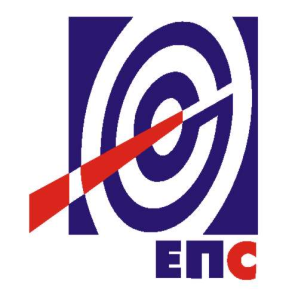 КОНКУРСНА ДОКУМЕНТАЦИЈАза подношење понуда у отвореном поступкуза јавну набавку услуга бр. ЈН/1000/0556/2018СИСТЕМ СНИМАЊА ПОЗИЦИЈЕ ОПТИЧКИХ КАБЛОВА                                                                                                      К О М И С И Ј А                                                                                  за спровођење ЈН бр./1000/0556/2018                                                                     формирана Решењем бр. 2.5.13.2.- Е0701-392180/2-18(заведено у ЈП ЕПС број 2.5.13.2.-Е0701-392180/11-18 од 10.08.2018)Нови Сад, август 2018. годинеНа основу члана 32. и 61. Закона о јавним набавкама („Сл. гласник РС” бр. 124/12, 14/15 и 68/15, у даљем тексту Закон), члана 2. Правилника о обавезним елементима конкурсне документације у поступцима јавних набавки и начину доказивања испуњености услова („Сл. гласник РС” бр. 86/15), Одлуке о покретању поступка јавне набавке број 2.5.13.2.- Е0701-392180/1-18 од 09.08.2018. годинеи Решења о образовању комисије за јавну набавку број 2.5.13.2.-Е0701-392180/2-18 од 09.08.2018. године, припремљена је:КОНКУРСНА ДОКУМЕНТАЦИЈАу отвореном поступкуза јавну набавку услуга број ЈН бр./1000/0556/2018Укупан број страна документације: 55ОПШТИ ПОДАЦИ О ЈАВНОЈ НАБАВЦИПОДАЦИ О ПРЕДМЕТУ ЈАВНЕ НАБАВКЕ2.1 Опис предмета јавне набавке, назив и ознака из општег речника  набавкеОпис предмета јавне набавке: Систем снимања позиције оптичких кабловаНазив из општег речника набавке: Услуге набавке софтвераОзнака из општег речника набавке: 72268000Детаљани подаци о предмету набавке наведени су у техничкој спецификацији (поглавље 3. Конкурсне документације)ТЕХНИЧКА СПЕЦИФИКАЦИЈА ВРСТА,ТЕХНИЧКЕ КАРАКТЕРИСТИКЕ (СПЕЦИФИКАЦИЈЕ), КВАЛИТЕТ, КОЛИЧИНA И ОПИС УСЛУГЕ, НАЧИН СПРОВОЂЕЊА КОНТРОЛЕ И ОБЕЗБЕЂИВАЊА ГАРАНЦИЈЕ КВАЛИТЕТА, РОК ИЗВРШЕЊА УСЛУГЕ, МЕСТО ВРШЕЊА УСЛУГЕ, ЕВЕНТУАЛНО ДОДАТНЕ УСЛУГЕ И СЛ.3.1. ВРСТА: Набавка софтверског решења (Софтвер) за географски оријентисан физички инвентори систем оптичке телекомуникационе инфраструктуре3.2.ТЕХНИЧКЕ КАРАКТЕРИСТИКЕ (СПЕЦИФИКАЦИЈЕ), КВАЛИТЕТ, КОЛИЧИНA И ОПИС СОФТВЕРСКОГ РЕШЕЊАЈП Електропривреда Србије (ЕПС) обавља претежно делатности производње и дистрибуције електричне енергије и администрира тржиште електричне енергије на територији Републике Србије. За потребе преноса информација у оквиру техничког и пословног система ЕПС-а изграђена је оптичка мрежа  постављањем OPGW кабла на далеководима 400/220/110/35 KV , као и  приводних и самоносивих неметалних оптичких каблова до електроенергетских објеката и пословних зграда ЕПС-а. Изграђена оптичка мрежа је са 48/24 оптичка влакна на сваком правцу.Подаци о оптичкој инфраструктури који се користе приликом разних интервенција на терену, планирања и извођења радова или у случају потребе за брзом дијагностиком у случају прекида нису организовани на једном месту већ се налазе у појединачним пројектима изведеног стања изграђених оптичких деоница.  У циљу побољшања управљања оптичком телекомуникационом инфраструктуром потребно је имплементирати софтверско решење (Софтвер) које ће обезбедити евидентирање, планирање, одржавање и документовање оптичке телекомуникационе инфраструктуре, као и брзо добијање одговора на следећа питања:колико је капацитета слободнокоја оптичка влакна су слободназа коју намену се користе влакна која су у употребигде су и како повезана оптичка влакна на панелимаколика количина влакна је остављена у резерви на спољним кутијама (веома важно за планирање и одређивање тачне раздаљине)где и како су повезани остали каблови у мрежи у оквиру послових зграда, трафо станица и разводних постројењакоји капацитети су искоришћени а који су слободниИмплементација Софтвера треба да омогући једноставно и транспарентно управљање са капацитетима Оптичке Телекомуникационе Инфраструктуре (ОТИ) као и поједностављен процес ажурирања базе са новим капацитетима. Софтвер мора да пружи одговор са којим капацитетима се располаже и где се капацитети ОТИ налазе у простору.Набавком оваквог Софтвера ЕПС ће оптимизовати процес и трошкове у свакој фази од планирања до одржавањам, смањити време проналаска места проблема на мрежи као и оптимизовати начин управљања расположивим капацитатима ОТИ.Предмет ове јавне набавке је испорука Софтвера (софтверског решења) са инсталацијом, обука корисника, снимање стања, дигитализација, унос података, техничка подршка и одржавање.Понуђач је у обавези да изврши:испоруку лиценци предметног Софтвераинсталацију Софвера на хардверској платформи Наручиоцаиспоруку корисничког упутстваобуку кључних корисника системаизврши анализу и обраду података постојеће документације и изврши унос у базу података користећи испоручени софтвериспоруку техничке документацијеодржавање система у периоду од једне годинеПоред имплементације свих захтева из Спецификације функционалности, имплементација Софтвера обухвата и активности везане за анализу и обраду података где је Понуђач у обавези да :изврши анализу постојећих података који су у вези са телекомуникационом инфраструктуромуспостави у периоду од 10 (десет) месеци, заједно са Наручиоцем, процес дигитализације постојећих података телекомуникационе инфраструктуре (директан унос у базу, користећи Софтвер (софтверско решење које нуди) на основу документације достављене од стране Наручиоца)дефинише процедуре за одржавање ажурности података у новокреираној бази података телекомуникационе инфраструктуреАрхитектура решењаСофтвер мора бити сложено, „enterprise“ решење засновано на вишеслојној архитектури са релационом базом података на најнижем слоју, једним или више серверских модула на средњем слоју и desktop/web алатима на клијентском слоју.База података мора бити централизована и јединствена. Сви алфанумерички и просторни подаци у домену рада Софтвера морају бити смештени у централној бази података. Растерски подаци (подлоге, слике) могу али не морају бити смештени у бази података. Сотверско решење (Софтвер) који се нуди мора користити Oracle базу података.Клијентски алати, поред desktop решења морају да обухвате и web решење које ће омогућити преглед и анализу података. Архитектура решења мора да подржава хостовање на виртуелним платформама.Отвореност система и интеграцијеСофтвер мора да буде отворен за интеграције са другим системима, да омогући интеграцију својих објеката са објектима из других система; један на један, један на више и више на један. Софтвер мора да подржава интеграцију преко стандардних SOAP web сервиса.Понуђач мора описати могућност интеграције Софтвера са системом за надзор оптичких влакана (ONMS).Основни функционални захтевиСофтверско решење треба да буде једноставно за употребу и да пружи подршку оперативним извршиоцима у њиховом раду. Дизајн Софтвера треба да омогући комфорно коришћење апликација како на нивоу крајњих извршилаца тако и на нивоу осталих корисника Софтвера (администратори, кључни корисници, оперативни корисници).Софтвер мора да подржава унос просторних података. Сви подаци који се уносе морају бити сложени објекти са припадајућом геометријом и атрибутским подацима.Софтвер мора да има комплетну подршку за евиденцију објеката ОТИ, њихових међусобних односа и података о топологији оптичких каблова и влакана.Софтвер мора да омогућава израду главних пројеката изведеног стања као и идејних пројеката. Сваки тип пројекта мора имати могућност конверзије из једног типа у други.Софтвер мора да омогућава off-line режим рада односно режим када клијентски софтвер не мора да буде повезан са остатком система.Софтвер мора да има подршку за једноставно генерисање интерактивних шематских приказа мреже.Софтвер мора да има подршку за штампање ситуација инфраструктуре на мапи као и свих генерисаних шематских приказа. Софтвер мора да омогућава једноставну поделу документа на више листова за штампање.Сви просторни подаци морају да буду евидентирани у одређеној географској пројекцији (GK7). Софтвер мора да омогућава „on the fly“ репројекцију података и приказ инфраструктуре изнад подлога добијених преко јавно доступних мапинг сервиса (Google map, Bing map, Open street, GoogleEarth...).Клијентски софверски алати морају бити локализовани на српски језик и морају имати лако доступан и квалитетан систем за помоћ корисницима (Help) на српском језику.Описати основне функционалности Софтвера са акцентом на образложење испуњености захтева из овог одељка.Управљање корисницимаСистем привилегија – овлашћења мора да подржава организациону структуру Наручиоца тј. корисници могу имати права на једној или више географских регија. Истовремено корисник на свакој регији може да има комбинацију различитих права (измена, креирање, брисање, или преглед). Софтверски систем треба да садржи алат за мониторинг и администрацију корисника. Софтверски систем треба да омогућава интегрисану контролу приступа преко домен-а (Active Directory).Опсег пројектаСофтверски систем треба да обухвати комплетан процес евидентирања, планирања, одржавања и документовања телекомуникационе мреже помоћу визуелних географски оријентисаних алата и да подржи све захтеване функционалности наведене у делу „Спецификација функционалности“.Опсег пројекта обухвата:-	Испоруку лиценци Софтвера-	Инсталацију Софтвера на хардверској платформи Наручиоца-	Испоруку корисничких упутстава-	Обуку кључних корисника система-	Снимање стања, дигитализацију и унос података-	Испоруку техничке документације-	Техничку подршку и одржавање у гарантном рокуФазе реализацијеРеализација пројекта подељена је на 4 фазе.Свака од наведених фаза завршава се потписивањем Записника о квантативном и квалитаивном пријему што је основ за плаћање.Фаза 1 – Испорука и инсталација СофтвераОва фаза обухвата:- Испоруку лиценци Софтвера- Инсталацију и подешавање Софтвера на хардверској платформи Наручиоца- Испоруку корисничких упутставаИспорука треба да обухвати све лиценце неопходне за функционисање Софтвера: основне лиценце софтвера као и све 3rd party лиценце производа који су неопходни за функционисање Софтвера за укупно 30 корисника.Испорука лиценци не треба да обухвата инфраструктурне лиценце: ОС лиценце, DBMS лиценце и слично. 3rd party лиценце морају да важе минимум једну годину почев од дана инсталације Софтвера.Инсталацију и подешавање Софтвера обавља Испоручилац на хардверској платформи коју обезбеђује Наручилац. Инсталација и конфигурација софтвера ће се обављати или на локацији Наручиоца или ће се Испоручиоцу обезбедити удаљени приступ хардверској платформи.Рок за реализацију Фазе 1 је 45 дана од позива Наручиоца.Фаза 2 – ОбукаОбука треба да обухвати основну обуку за коришћење Софтвера за:	30 крајњих корисника5 напредних корисника – администратора Софтвера.Обука ће се одржати у просторијама Наручиоца. Испоручилац је у обавези да обезбеди корисничка упутства на српском језику.Рок за реализацију Фазе 2 је 30 дана од дана завршетка фазе 1.Фаза 3 – Имплементација - снимање стања, дигитализација и унос податакаАнализа и обрада постојећих података тј. дигитализација инфраструктуре се обавља помоћу Софтвера, који је предмет набавке, у окружењу ИС Наручиоца. Правила дигитализације морају у потпуности да одговарају правилима која задаје Софтвер.Дигитализација се обавља на основу постојеће документације Наручиоца. Техничка документација је већим делом у облику скениране папирне документације, а мањим у облику AutoCAD (dwg) цртежа. Учесници пројекта су: ревизори, координатор пројекта и стручњак за инфраструктуру са стране Наручиоца и тим за дигитализацију са стране Испоручиоца. Наручилац обезбеђује простор, рачунаре и лиценце неопходног Софтвера за реализацију пројекта.Унос оптичке инфраструктуре ће се вршити у периоду од 10 месеци почев од дана завршетка обуке, али не дуже од крајњег рока за реализацију уговора.Пројектом је обухваћена дигитализација комплетне ТК инфраструктуре за коју Наручилац достави документацију.Рок за реализацију Фазе 3 је 10 месеци од завршетка фазе 2.Фаза 4 – Техничка подршка и одржавањеТехничка подршка и одржавање морају да буду укључени у понуди у периоду трајања гарантног рока.Гарантни рок мора бити минимално 12 месеци од датума инсталације Софтвера.Понуђач мора да пружа локалну техничку подршку и одржавање.Техничка подршка обухвата сву потребну помоћ Наручиоцу у коришћењу Софтвера након инсталације Софтвера.Комуникација у оквиру техничке подршке може бити телефоном, мејлом или лично на локацији Наручиоца. Период пружања техничке подршке је од 08-16ч радним данима.Одржавање Софвера обухвата редовно и интервентно одржавање.Редовно одржавање обухвата инсталације нових верзија Софтвера и све планске активности на обезбеђивању перформантног и континуалног рада Софтвера.Интервентно одржавање обухвата активности на отклањању непредвиђених догађаја који угрожавају континуални рад Софтвера. Период пружања интервентног одржавања је од 08-20ч радним данима. Време одзива на захтев за интервентним одржавањем мора да буде краће од 8ч.Обавезе учесника пројекта дигитализацијеОбавезе Испоручиоца су:да обезбеди тим за дигитализацијуда обезбеди координатора тима за дигитализацијуда обави дигитализацију инфраструктуре у складу са правилима која намеће СофтверОбавезе Наручиоца су:да обезбеди просторију, рачунаре и све потребне лиценцеда именује пројектни тим чији ће задатак бити управљање, надзор,пријем пројектних фаза и припрема документације за дигитализацију да благовремено припреми сву неопходну документацију за реализацију дигитализациједа обезбеди одговарајућу VPN конекцију на хардверску платформу радницима Испоручиоца у циљу реализације уноса оптичке инфраструктуре, техничке подршке и одржавања, при чему је обавеза Испоручиоца да користи софтвер и параметре конекције захтеване од стране Наручиоцада преко својих чланова пројекта пружи сву потребну подршку тиму за дигитализацију ИспоручиоцаНапомена: Обавеза понуђача је да као саставни део понуде достави Технички опис понуђеног софтвера на основу којег би се утврдило да ли исти испуњава минималне техничке карактеристике које су захтеване у техничкој спецификацији, односно техничком опису из конкурсне документације.Место испоруке и инсталације Софтвера је ЈП „Електропривреда Србије“ Царице Милице бр. 2,  11000 Београд.Гарантни рок мора бити најмање 12 месеци од дана испоруке и пуштања софтвера у рад (завршетка фазе 3).УСЛОВИ ЗА УЧЕШЋЕ У ПОСТУПКУ ЈАВНЕ НАБАВКЕ ИЗ ЧЛ. 75. И 76. ЗАКОНА О ЈАВНИМ НАБАВКАМА И УПУТСТВО КАКО СЕ ДОКАЗУЈЕ ИСПУЊЕНОСТ ТИХ УСЛОВАПонуда понуђача који не докаже да испуњава наведене обавезне и додатне услове из тачака 1. до 6. овог обрасца, биће одбијена као неприхватљива.1. Сваки подизвођач мора да испуњава услове из члана 75. став 1. тачка 1), 2) и 4) Закона, што доказује достављањем доказа наведених у овом одељку. Услове у вези са капацитетима из члана 76. Закона, понуђач испуњава самостално без обзира на ангажовање подизвођача.2. Сваки понуђач из групе понуђача  која подноси заједничку понуду мора да испуњава услове из члана 75. став 1. тачка 1), 2) и 4) Закона, што доказује достављањем доказа наведених у овом одељку. Услове у вези са капацитетима из члана 76. Закона понуђачи из групе испуњавају заједно, на основу достављених доказа у складу са овим одељком конкурсне документације.3. Докази о испуњености услова из члана 77. Закона могу се достављати у неовереним копијама. Наручилац може пре доношења одлуке о додели уговора, захтевати од понуђача, чија је понуда на основу извештаја комисије за јавну набавку оцењена као најповољнија да достави на увид оригинал или оверену копију свих или појединих доказа.Ако понуђач у остављеном, примереном року који не може бити краћи од пет дана, не достави на увид оригинал или оверену копију тражених доказа, наручилац ће његову понуду одбити као неприхватљиву.4. Лице уписано у Регистар понуђача није дужно да приликом подношења понуде доказује испуњеност обавезних услова за учешће у поступку јавне набавке, односно Наручилац не може одбити као неприхватљиву, понуду зато што не садржи доказ одређен Законом или Конкурсном документацијом, ако је понуђач, навео у понуди интернет страницу на којој су тражени подаци јавно доступни. У том случају понуђач може, да у Изјави (пожељно на меморандуму, која мора бити потписана и оверена), да наведе да је уписан у Регистар понуђача. Уз наведену Изјаву, понуђач може да достави и фотокопију Решења о упису понуђача у Регистар понуђача.  На основу члана 79. став 5. Закона понуђач није дужан да доставља следеће доказе који су јавно доступни на интернет страницама надлежних органа, и то:1)извод из регистра надлежног органа:-извод из регистра АПР: www.apr.gov.rs2)докази из члана 75. став 1. тачка 1) ,2) и 4) Закона-регистар понуђача: www.apr.gov.rs5. Уколико је доказ о испуњености услова електронски документ, понуђач доставља копију електронског документа у писаном облику, у складу са законом којим се уређује електронски документ.6. Ако понуђач има седиште у другој држави, наручилац може да провери да ли су документи којима понуђач доказује испуњеност тражених услова издати од стране надлежних органа те државе.7. Ако понуђач није могао да прибави тражена документа у року за подношење понуде, због тога што она до тренутка подношења понуде нису могла бити издата по прописима државе у којој понуђач има седиште и уколико уз понуду приложи одговарајући доказ за то, наручилац ће дозволити понуђачу да накнадно достави тражена документа у примереном року.8. Ако се у држави у којој понуђач има седиште не издају докази из члана 77. став 1. Закона, понуђач може, уместо доказа, приложити своју писану изјаву, дату под кривичном и материјалном одговорношћу оверену пред судским или управним органом, јавним бележником или другим надлежним органом те државе9. Понуђач је дужан да без одлагања, а најкасније у року од пет дана од дана настанка промене у било којем од података које доказује, о тој промени писмено обавести наручиоца и да је документује на прописани начин.5. КРИТЕРИЈУМ ЗА ДОДЕЛУ УГОВОРАКритеријум за оцењивање понуда је најнижа понуђена цена.Комисија за јавну набавку извршиће упоређивање укупно понуђених цена без ПДВ-а.Понуђена цена ће се користити за оцену прихватљивости понуде сходно члану 3. тачка 33) ЗЈН.Уколико по извршеном рангирању две или више понуда буду имале исте цене, повољнија понуда биће изабрана према резервном критеријуму:      -  дужина гарантног рокаУколико ни после примене резервног критеријума не буде могуће рангирати понуде, рангирање понуда биће извршено путем жреба.Извлачење путем жреба Наручилац ће извршити јавно, у присуству понуђача који имају исту понуђену цену и не могу се рангирати ни применом резервних критеријума. На посебним папирима који су исте величине и боје наручилац ће исписати називе понуђача, те папире ставити у кутију, одакле ће представник Комисије извлачити само по један папир. Понуда Понуђача чији назив буде на извученом папиру биће боље рангирана у односну на неизвучене, све док се не рангирају све понуде.  УПУТСТВО ПОНУЂАЧИМА КАКО ДА САЧИНЕ ПОНУДУКонкурсна документација садржи Упутство понуђачима како да сачине понуду и потребне податке о захтевима Наручиоца у погледу садржине понуде, као и услове под којима се спроводи поступак избора најповољније понуде у поступку јавне набавке.Понуђач мора да испуњава све услове одређене Законом о јавним набавкама (у даљем тексту: Закон) и конкурсном документацијом. Понуда се припрема и доставља на основу позива, у складу са конкурсном документацијом, у супротном, понуда се одбија као неприхватљива.Језик на којем понуда мора бити састављенаНаручилац је припремио конкурсну документацију на српском језику и водиће поступак јавне набавке на српском језику.  Начин састављања и подношења понудеПонуђач је обавезан да сачини понуду тако што Понуђач уписује тражене податке у обрасце који су саставни део конкурсне документације и оверава је печатом и потписом законског заступника, другог заступника уписаног у регистар надлежног органа или лица овлашћеног од стране законског заступника уз доставу овлашћења у понуди. Доставља их заједно са осталим документима који представљају обавезну садржину понуде.Препоручује се да сви документи поднети у понуди  буду нумерисани и повезани у целину (јемствеником, траком и сл.), тако да се појединачни листови, односно прилози, не могу накнадно убацивати, одстрањивати или замењивати. Препоручује се да се нумерација поднете документације и образаца у понуди изврши на свакоj страни на којој има текста, исписивањем “1 од н“, „2 од н“ и тако све до „н од н“, с тим да „н“ представља укупан број страна понуде.Препоручује се да доказе који се достављају уз понуду, а због своје важности не смеју бити оштећени, означени бројем (банкарска гаранција, меница), стављају се у посебну фолију, а на фолији се видно означава редни број странице листа из понуде. Фолија се мора залепити при врху како би се докази, који се због своје важности не смеју оштетити, заштитили.Понуђач подноси понуду у затвореној коверти или кутији, тако да се при отварању може проверити да ли је затворена, као и када, на адресу: Јавно предузеће „Електропривреда Србије“, Одељење за набавке Нови Сад, Булевар ослобођења 100, 21000 Нови Сад, са назнаком „НЕ ОТВАРАТИ – ПОНУДА ЗА ЈАВНУ НАБАВКУ УСЛУГА: Систем снимања позиције оптичких каблова                                          ЈН бр. ЈН/1000/0556/2018".На полеђини коверте обавезно се уписује тачан назив и адреса понуђача, телефон и факс понуђача, као и име и презиме овлашћеног лица за контакт.У случају да понуду подноси група понуђача, на полеђини коверте  назначити да се ради о групи понуђача и навести називе и адресу свих чланова групе понуђача.Уколико понуђачи подносе заједничку понуду, група понуђача може да се определи да обрасце дате у конкурсној документацији потписују и печатом оверавају сви понуђачи из групе понуђача или група понуђача може да одреди једног понуђача из групе који ће потписивати и печатом оверавати обрасце дате у конкурсној документацији, изузев образаца који подразумевају давање изјава под материјалном и кривичном одговорношћу морају бити потписани и оверени печатом од стране сваког понуђача из групе понуђача.У случају да се понуђачи определе да један понуђач из групе потписује и печатом оверава обрасце дате у конкурсној документацији (изузев образаца који подразумевају давање изјава под материјалном и кривичном одговорношћу), наведено треба дефинисати споразумом којим се понуђачи из групе међусобно и према наручиоцу обавезују на извршење јавне набавке, а који чини саставни део заједничке понуде сагласно чланом 81. Закона. Уколико је неопходно да понуђач исправи грешке које је направио приликом састављања понуде и попуњавања образаца из конкурсне документације, дужан је да поред такве исправке стави потпис особе или особа које су потписале образац понуде и печат понуђача. Обавезна садржина понудеОбавезну садржину понуде чине следећи документи и обрасци које понуђач доставља попуњене, потписане од стране овлашћеног лица понуђача и оверене печатом:Образац 1. – Понуда;Образац 2. - Образац структуре цене;Докази и (Образац бр.5 и Образац бр.6) којима се доказује испуњеност услова за учешће у поступку јавне набавке из члана 75. и 76. ЗЈН, у складу са упутством како се доказује испуњеност тих услова  из  поглавља 4. Конкурсне доументације;Технички опис понуђеног софтвера на основу којег би се утврдило да ли исти испуњава минималне техничке карактеристике које су захтеване у техничкој спецификацији, односно техничком опису из конкурсне документације.Средства финансијског обезбеђења (СФО) – Банкарска гаранција за озбиљност понуде;Oбразац 3.- Изјава понуђача о независној понуди у складу са чланом 26. ЗЈН;Образац 4. - Изјава понуђача у складу са чланом 75. став 2. ЗЈН;Образац 8.- Модел уговора, потписан и печатом оверен од стране понуђача (пожељно да буде и попуњен);Образац 9.- Модел уговора о чувању пословне тајне и поверљивих информација потписан и печатом оверен од стране понуђача;Споразум којим се понуђачи из групе међусобно и према наручиоцу обавезују на извршење јавне набавке (у случају подношења заједничке понуде)Уколико понуђач захтева надокнаду трошкова у складу са чланом 88. ЗЈН, као саставни део понуде доставља Изјаву о трошковима припреме понуде (Образац бр. 7).Пожељно  је да сви обрасци и документи који чине обавезну садржину понуде буду сложени према наведеном редоследу.     Наручилац ће одбити као неприхватљиве све понуде које не испуњавају услове из позива за достављање понуда и конкурсне документације, као и понуде за које се у поступку стручне оцене понуда утврди да садрже неистините податке.Подношење и отварање понудаБлаговременим се сматрају понуде које су примљене, у складу са Позивом за подношење понуда објављеним на Порталу јавних набавки, без обзира на начин на који су послате.Ако је понуда поднета по истеку рока за подношење понуда одређеног у позиву, сматраће се неблаговременом, а Наручилац ће по окончању поступка отварања понуда, овакву понуду вратити неотворену понуђачу, са назнаком да је поднета неблаговремено.Комисија за јавне набавке ће благовремено поднете понуде јавно отворити дана наведеном у Позиву за подношење понуда. Представници понуђача који учествују у поступку јавног отварања понуда, морају да пре почетка поступка јавног отварања доставе Комисији за јавне набавке писано овлашћење за учествовање у овом поступку (пожељно да буде издато на меморандуму понуђача) заведено и оверено печатом и потписом законског заступника понуђача или другог заступника уписаног у регистар надлежног органа или лица овлашћеног од стране законског заступника уз доставу овлашћења у понуди.Комисија за јавну набавку води записник о отварању понуда у који се уносе подаци у складу са Законом.Записник о отварању понуда потписују чланови комисије и присутни овлашћени представници понуђача, који преузимају примерак записника.Наручилац ће у року од три (3) дана од дана окончања поступка отварања понуда поштом или електронским путем доставити записник о отварању понуда понуђачима који нису учествовали у поступку отварања понуда.Начин подношења понудеПонуђач може поднети само једну понуду.Понуду може поднети понуђач самостално, група понуђача, као и понуђач са подизвођачем.Понуђач који је самостално поднео понуду не може истовремено да учествује у заједничкој понуди или као подизвођач. У случају да понуђач поступи супротно наведеном упутству свака понуда понуђача у којој се појављује биће одбијена. Понуђач може бити члан само једне групе понуђача која подноси заједничку понуду, односно учествовати у само једној заједничкој понуди. Уколико је понуђач, у оквиру групе понуђача, поднео две или више заједничких понуда, Наручилац ће све такве понуде одбити.Понуђач који је члан групе понуђача не може истовремено да учествује као подизвођач. У случају да понуђач поступи супротно наведеном упутству свака понуда понуђача у којој се појављује биће одбијена. Измена, допуна и опозив понудеУ року за подношење понуде понуђач може да измени или допуни већ поднету понуду писаним путем, на адресу Наручиоца, са назнаком „ИЗМЕНА – ДОПУНА - Понуде за јавну набавку услуга:– “Систем снимања позиције оптичких каблова“, Јавна набавка број ЈН1000/0556/2018                                  – НЕ ОТВАРАТИ“.У случају измене или допуне достављене понуде, Наручилац ће приликом стручне оцене понуде узети у обзир измене и допуне само ако су извршене у целини и према обрасцу на који се, у већ достављеној понуди,измена или допуна односи.У року за подношење понуде понуђач може да опозове поднету понуду писаним путем, на адресу Наручиоца, са назнаком „ОПОЗИВ - Понуде за јавну набавку услуга – “Систем снимања позиције оптичких каблова “ , Јавна набавка број ЈН1000/0556/2018- НЕ ОТВАРАТИ“.У случају опозива поднете понуде пре истека рока за подношење понуда, Наручилац такву понуду неће отварати, већ ће је неотворену вратити понуђачу.ПартијеНабавка није обликована по партијама. Понуда са варијантамаПонуда са варијантама није дозвољена. Подношење понуде са подизвођачимаПонуђач је дужан да у понуди наведе да ли ће извршење набавке делимично поверити подизвођачу. Ако понуђач у понуди наведе да ће делимично извршење набавке поверити подизвођачу, дужан је да наведе:- назив подизвођача, а уколико уговор између наручиоца и понуђача буде закључен, тај подизвођач ће бити наведен у уговору;- проценат укупне вредности набавке који ће поверити подизвођачу, а који не може бити већи од 50% као и део предметне набавке који ће извршити преко подизвођача.Понуђач у потпуности одговара наручиоцу за извршење уговорене набавке, без обзира на број подизвођача и обавезан је да наручиоцу, на његов захтев, омогући приступ код подизвођача ради утврђивања испуњености услова.Обавеза понуђача је да за подизвођача достави доказе о испуњености обавезних услова из члана 75. став 1. тачка 1), 2) и 4) Закона наведених у одељку Услови за учешће из чл. 75. и 76. Закона и Упутство како се доказује испуњеност тих услова.Додатне услове понуђач испуњава самостално, без обзира на агажовање подизвођача.Све обрасце у понуди потписује и оверава понуђач, изузев образаца под пуном материјалном и кривичном одговорношћу,које попуњава, потписује и оверава сваки подизвођач у своје име.Понуђач не може ангажовати као подизвођача лице које није навео у понуди, у супротном наручилац ће реализовати средство обезбеђења и раскинути уговор, осим ако би раскидом уговора наручилац претрпео знатну штету. Добављач може ангажовати као подизвођача лице које није навео у понуди, ако је на страни подизвођача након подношења понуде настала трајнија неспособност плаћања, ако то лице испуњава све услове одређене за подизвођача и уколико добије претходну сагласност Наручиоца. Наручилац може на захтев подизвођача и где природа предмета набавке то дозвољава пренети доспела потраживања директно подизвођачу, за део набавке који се извршава преко тог подизвођача. Пре доношења одлуке  о преношењу доспелих потраживања директно подизвођачу наручилац ће омогућити добављачу да у року од 5 дана од дана добијања позива наручиоца приговори уколико потраживање није доспело. Све ово не утиче на правило да понуђач (добављач) у потпуности одговара наручиоцу за извршење обавеза из поступка јавне набавке, односно за извршење уговорних обавеза , без обзира на број подизвођача.Подношење заједничке понудеУ случају да више понуђача поднесе заједничку понуду, они као саставни део понуде морају доставити Споразум о заједничком извршењу набавке, којим се међусобно и према Наручиоцу обавезују на заједничко извршење набавке, који обавезно садржи податке прописане члан 81. став 4. и 5.Закона о јавним набавкама и то: податке о члану групе који ће бити Носилац посла, односно који ће поднети понуду и који ће заступати групу понуђача пред Наручиоцем;опис послова сваког од понуђача из групе понуђача у извршењу уговора.Сваки понуђач из групе понуђача  која подноси заједничку понуду мора да испуњава услове из члана 75.  став 1. тачка 1), 2) и 4) Закона, наведене у одељку Услови за учешће из члана 75. и 76. Закона и Упутство како се доказује испуњеност тих услова. Услове у вези са капацитетима, у складу са чланом 76. Закона, понуђачи из групе испуњавају заједно, на основу достављених доказа дефинисаних конкурсном документацијом.Услов из члана 75.став 1.тачка 5.Закона , обавезан је да испуни понуђач из групе понуђача којем је поверено извршење дела набавке за које је неопходна испуњеност тог услова.У случају заједничке понуде групе понуђача обрасце под пуном материјалном и кривичном одговорношћу попуњава, потписује и оверава сваки члан групе понуђача у своје име.( Образац Изјаве о независној понуди и Образац изјаве у складу са чланом 75. став 2. Закона)Понуђачи из групе понуђача одговорају неограничено солидарно према наручиоцу.Понуђена ценаЦена се исказује у динарима, без пореза на додату вредност.У случају да у достављеној понуди није назначено да ли је понуђена цена са или без пореза на додату вредност, сматраће се сагласно Закону, да је иста без пореза на додату вредност. Јединичне цене и укупно понуђена цена морају бити изражене са две децимале у складу са правилом заокруживања бројева. У случају рачунске грешке меродавна ће бити јединична цена.Понуда која је изражена у две валуте, сматраће се неприхватљивом.Ако је у понуди исказана неуобичајено ниска цена, Наручилац ће поступити у складу са чланом 92. Закона.Гарантни рокГарантни рок мора бити најмање 12 месеци од дана испоруке и пуштања софтвера у рад (завршетка фазе 3).Начин и услови плаћањаПлаћање испорученог софтвера и пратећих услуга  вршиће се по фазама дефинисаним у Обрасцу структуре цене који је саставни део овог Уговора, на следећи начин:- фаза 1: Плаћање ће се извршити након испоруке и инсталације софтвера на текући рачун Пружаоца услуга у року од 45 дана од пријема исправног рачуна, а након потписивања Записника о квантитативном и квалитативном пријему – без примедби потписаном од стране овлашћених представника Примаоца и Пружаоца услуга- фаза 2: Плаћање ће се извршити након извршене услуге обуке корисника на текући рачун Пружаоца услуга у року од 45 дана од пријема исправног рачуна, а након потписивања Записника о извршеној обуци – без примедби потписаном од стране овлашћених представника Примаоца и Пружаоца услуга- фаза 3: Плаћање ће се вршити месечно, у трајању од 10 (десет) месеци, након извршених услуга имплементације - снимања стања, дигитализације и уноса података, на текући рачун Пружаоца услуга у року од 45 дана од пријема исправног рачуна, а након потписивања Записника о извршеним услугама – без примедби потписаном од стране овлашћених представника Примаоца и Пружаоца услуга. Рачуни за извршене услуге достављаће се до 5-ог у месецу за извршене услуге у претходном месецу.- фаза 4: Плаћање ће се вршити месечно, у трајању од 12 (дванаест) месеци након извршених услуга техничке подршке и одржавања, на текући рачун Пружаоца услуга у року од 45 дана од пријема исправног рачуна, а након потписивања Записника о извршеним услугама – без примедби потписаном од стране овлашћених представника Примаоца и Пружаоца услуга. Рачуни за извршене услуге достављаће се до 5-ог у месецу за извршене услуге у претходном месецу.Рачун мора бити достављен на адресу Наручиоца: Јавно предузеће „Електропривреда Србије“ Београд Балканска 13, Београд ПИБ 103920327,  са обавезним прилозима: Записником о квалитативном и квантитативном пријему/Записником о извршеним услугама, са читко написаним именом и презименом и потписом овлашћеног лица Наручиоца које је примило испоручена добра и извршене услуге по Фазама.У достављеном  рачуну, Понуђач је обавезан да се придржава тачно дефинисаних назива из конкурсне документације и прихваћене понуде (из Обрасца структуре цене). Рачуни који не одговарају наведеним тачним називима, ће се сматрати неисправним. Уколико, због коришћења различитих шифрарника и софтверских решења није могуће у самом рачуну навести горе наведени тачан назив, изабрани понуђач је обавезан да уз рачун достави прилог са упоредним прегледом назива из рачуна са захтеваним називима из конкурсне документације и прихваћене понуде.Финансијске обавезе које доспевају у наредној години, односно у наредним годинама биће реализоване највише до износа средстава која ће за ту намену бити одобрена у Програму пословања ЈП ЕПС за године у којима ће се плаћати уговорене обавезе.Рок и место реализације услуге по Фазама;Рок за реализацију Фазе 1 је 45 дана од позива Наручиоца.Рок за реализацију Фазе 2 је 30 дана од дана завршетка фазе 1.Рок за реализацију Фазе 3 је 10 месеци од завршетка фазе 2.Рок за реализацију Фазе 4 је 12 месеци од датума инсталације Софтвера.Место испоруке и инсталације Софтвера је ЈП „Електропривреда Србије“ Царице Милице бр. 2,  11000 Београд.Рок важења понудеПонуда мора да важи најмање 90 (деведесет) дана од дана отварања понуда. У случају да понуђач наведе краћи рок важења понуде, понуда ће бити одбијена, као неприхватљива. Средства финансијског обезбеђењаНаручилац користи право да захтева средстава финансијског обезбеђења (у даљем тексу СФО) којим понуђачи обезбеђују испуњење својих обавеза у отвореном поступку (достављају се уз понуду), као и испуњење својих уговорних обавеза (достављају се по закључењу уговора или по испоруци).Сви трошкови око прибављања средстава обезбеђења падају на терет понуђача, а и исти могу бити наведени у Обрасцу трошкова припреме понуде.Члан групе понуђача може бити налогодавац средства финансијског обезбеђења.Средства финансијског обезбеђења морају да буду у валути у којој је и понуда.Ако се за време трајања уговора промене рокови за извршење уговорне обавезе, важност  СФО мора се продужити.  6.16.1 Као саставни део  понуде понуђач доставља:6.16.1.1 Банкарску гаранцију за озбиљност понуде у износу од 3% вредности понуде без ПДВ-аБанкарска гаранција за озбиљност понуде мора бити неопозива, безусловна (без приговора) и наплатива на први позив, са трајањем најмање од 30 (словима: тридесет) дана дужим од рока важења понуде, с тим да евентуални продужетак рока важења понуде има за последицу и продужење рока важења банкарске гаранције за исти број дана.У случају да изабрани понуђач после истека рока за подношење понуда, а у року важења опције понуде, повуче или измени понуду, не потпише уговор када је његова понуда изабрана као најповољнија или не достави срдство финансијског обезбеђења које је захтевано уговором, наручилац има право да изврши наплату банкарске гаранције за озбиљност понуде.Банкарска гаранција за озбиљност понуде ће бити враћена понуђачу у року од 8 дана од дана предаје наручиоцу средства финансијског обезбеђења које је захтевано у закљученом уговору.Банкарска гаранција за озбиљност понуде ће бити враћена понуђачу са којим није закључен уговор одмах по закључењу уговора са понуђачем чија понуда буде изабрана као најповољнија.Банкарска гаранција за озбиљност понуде за озбиљност понуде доставља се као саставни део понуде и гласи на Јавно предузеће „Електропривреда Србије“ Београд, Балканска 13 Београд, матични број 20053658, ПИБ 103920327, бр. тек.рач. 160-700-13 Banka Intesa.Уколико средство финансијског обезбеђења није достављено у складу са захтевом из Конкурсне документације понуда ће бити одбијена као неприхватљива због битних недостатака.6.16.2 Након закључења Уговора6.16.2.1 Банкарска гаранција за добро извршење посла6.16.2.2 Банкарска гаранција за отклањање недостатака у гарантном рокуНапомена: У моделу уговора детаљније су наведени подаци о СФО која се достављају након закључења Уговора.Достављање средстава финансијског обезбеђења:Средство финансијског обезбеђења за  озбиљност понуде доставља се као саставни део понуде и гласи на Јавно предузеће „Електропривреда Србије“ Београд, Балканска број 13, 11000 Београд.Средство финансијског обезбеђења за добро извршење посла  гласи на Јавно предузеће „Електропривреда Србије“ Београд, Балканска број 13,  и доставља се лично или поштом на адресу:                                                              Јавно предузеће „Електропривреда Србије“ Београд Одељење за набавке техничког центра Нови Сад,Булевар ослобођења 10021000 Нови Садса назнаком: Средство финансијског обезбеђења за ЈН бр. ЈН/1000/0556/2018Средство финансијског обезбеђења за отклањање недостатака у гарантном року гласи и доставља се на на адресу:Јавно предузеће „Електропривреда Србије“ Београд, Балканска број 13, са назнаком: Средство финансијског обезбеђења за ЈН бр. ЈН/1000/0556/2018Начин означавања поверљивих података у понудиПодаци које понуђач оправдано означи као поверљиве биће коришћени само у току поступка јавне набавке у складу са позивом и неће бити доступни ником изван круга лица која су укључена у поступак јавне набавке. Ови подаци неће бити објављени приликом отварања понуда и у наставку поступка. Наручилац може да одбије да пружи информацију која би значила повреду поверљивости података добијених у понуди. Као поверљива, понуђач може означити документа која садрже личне податке, а које не садржи ни један јавни регистар, или која на други начин нису доступна, као и пословне податке који су прописима одређени као поверљиви. Наручилац ће као поверљива третирати она документа која у десном горњем углу великим словима имају исписано „ПОВЕРЉИВО“.Наручилац не одговара за поверљивост података који нису означени на горе наведени начин.Ако се као поверљиви означе подаци који не одговарају горе наведеним условима, Наручилац ће позвати понуђача да уклони ознаку поверљивости. Понуђач ће то учинити тако што ће његов представник изнад ознаке поверљивости написати „ОПОЗИВ“, уписати датум, време и потписати се.Ако понуђач у року који одреди Наручилац не опозове поверљивост докумената, Наручилац ће третирати ову понуду као понуду без поверљивих података.Наручилац је дужан да доследно поштује законите интересе понуђача, штитећи њихове техничке и пословне тајне у смислу закона којим се уређује заштита пословне тајне.Неће се сматрати поверљивим докази о испуњености обавезних услова,цена и други подаци из понуде који су од значаја за примену критеријума и рангирање понуде. Поштовање обавеза које произлазе из прописа о заштити на раду и других прописаПонуђач је дужан да при састављању понуде изричито наведе да је поштовао обавезе које произлазе из важећих прописа о заштити на раду, запошљавању и условима рада, заштити животне средине, као и да нема забрану обављања делатности која је на снази у време подношења понуде.Накнада за коришћење патенатаНакнаду за коришћење патената, као и одговорност за повреду заштићених права интелектуалне својине трећих лица сноси понуђач.Начело заштите животне средине и обезбеђивања енергетске ефикасностиНаручилац је дужан да набавља добра која не загађују, односно који минимално утичу на животну средину, односно који обезбеђују адекватно смањење потрошње енергије – енергетску ефикасност.Додатне информације и објашњењаЗаинтересовано лице може, у писаном облику тражити од Наручиоца додатне информације или појашњења у вези са припремањем понуде, при чему може да укаже Наручиоцу и на евентуално уочене недостатке и неправилности у конкурсној документацији, најкасније пет дана пре истека рока за подношење понуде.Захтев за додатним информацијама се доставља  са обавезном назнаком „Захтев за додатним информацијама или појашњењима за јавну набавку услуга Систем снимања позиције оптичких каблова ЈН бр. ЈН/1000/0556/2018“ и може се упутити наручиоцу писаним путем, односно путем поште или непосредно преко писарнице на адресу наручиоца  и путем електронске поште, на e mail: miodrag.jovin@eps.rs, радним данима (понедељак-петак) у периоду од 07.30 до 15.30 часова.  Наручилац ће у року од три дана од дана пријема захтева, одговор објавити на Порталу јавних набавки и на својој интернет страници.Тражење додатних информација или појашњења у вези са припремањем понуде телефоном није дозвољено.Ако је документ из поступка јавне набавке достављен од стране наручиоца или понуђача путем електронске поште или факсом, страна која је извршила достављање дужна је да од друге стране захтева да на исти начин потврди пријем тог документа, што је друга страна дужна и да учини када је то неопходно као доказ да је извршено достављање.Ако наручилац у року предвиђеном за подношење понуда измени или допуни конкурсну документацију, дужан је да без одлагања измене или допуне објави на Порталу јавних набавки и на својој интернет страници.Ако наручилац измени или допуни конкурсну документацију осам или мање дана пре истека рока за подношење понуда, наручилац је дужан да продужи рок за подношење понуда и објави обавештење о продужењу рока за подношење понуда.По истеку рока предвиђеног за подношење понуда наручилац не може да мења нити да допуњује конкурсну документацију.Трошкови понудеТрошкове припреме и подношења понуде сноси искључиво Понуђач и не може тражити од Наручиоца накнаду трошкова.Понуђач може да у оквиру понуде достави укупан износ и структуру трошкова припремања понуде тако што попуњава, потписује и оверава печатом Образац трошкова припреме понуде.Ако је поступак јавне набавке обустављен из разлога који су на страни Наручиоца, Наручилац је дужан да Понуђачу надокнади трошкове израде узорка или модела, ако су израђени у складу са техничким спецификацијама Наручиоца и трошкове прибављања средства обезбеђења, под условом да је Понуђач тражио накнаду тих трошкова у својој понуди.Додатна објашњења, контрола и допуштене исправкеНаручилац може да захтева од понуђача додатна објашњења која ће му помоћи при прегледу, вредновању и упоређивању понуда, а може да врши и контролу (увид) код понуђача, односно његовог подизвођача.Уколико је потребно вршити додатна објашњења, Наручилац ће Понуђачу оставити примерени рок да поступи по позиву Наручиоца, односно да омогући Наручиоцу контролу (увид) код Понуђача, као и код његовог Подизвођача.Наручилац може, уз сагласност Понуђача, да изврши исправке рачунских грешака уочених приликом разматрања понуде по окончаном поступку отварања понуда.У случају разлике између јединичне цене и укупне цене, меродавна је јединична цена. Ако се Понуђач не сагласи са исправком рачунских грешака, Наручилац ће његову понуду одбити као неприхватљиву.Разлози за одбијање понуде Понуда ће бити одбијена ако:је неблаговремена, неприхватљива или неодговарајућа;ако се понуђач не сагласи са исправком рачунских грешака;ако има битне недостатке сходно члану 106. ЗЈННаручилац ће донети одлуку о обустави поступка јавне набавке у складу са чланом 109. Закона.Рок за доношење Одлуке о додели уговора/обуставиНаручилац ће одлуку о додели уговора/обустави поступка донети у року од максимално 25 (словима: двадесетпет) дана од дана јавног отварања понуда.Одлуку о додели уговора/обустави поступка  Наручилац ће објавити на Порталу јавних набавки и на својој интернет страници у року од 3 (словима: три) дана од дана доношења.Негативне референцеНаручилац може одбити понуду уколико поседује доказе наведене у члану 82. Закона о јавним набавкама. Увид у документацијуПонуђач има право да изврши увид у документацију о спроведеном поступку јавне набавке после доношења одлуке о додели уговора, односно одлуке о обустави поступка о чему може поднети писмени захтев Наручиоцу.Наручилац је дужан да лицу из става 1. омогући увид у документацију и копирање документације из поступка о трошку подносиоца захтева, у року од два дана од дана пријема писаног захтева, уз обавезу да заштити податке у складу са чл.14. Закона.Заштита права понуђача Обавештење о роковима и начину подношења захтева за заштиту права, са детаљним упутством о садржини потпуног захтева за заштиту права у складу са чланом 151. став 1. тач. 1)–7) Закона, као и износом таксе из члана 156. став 1. тач. 1)–3) Закона и детаљним упутством о потврди из члана 151. став 1. тачка 6) Закона којом се потврђује да је уплата таксе извршена, а која се прилаже уз захтев за заштиту права приликом подношења захтева наручиоцу, како би се захтев сматрао потпуним:Рокови и начин подношења захтева за заштиту права:Захтев за заштиту права подноси се лично или путем поште на адресу: ЈП „Електропривреда Србије“ Београд, Одељење за набавке Нови Сад, Булевар ослобођења 100, 21000 Нови Сад са назнаком Захтев за заштиту права за ЈН услуга Систем снимања позиције оптичких каблова ЈН бр. ЈН/1000/0556/2018, а копија се истовремено доставља Републичкој комисији.Захтев за заштиту права се може доставити и путем електронске поште на e-mail: miodrag.jovin@eps.rs (понедељак-петак) од 7,30 до 15,30 часова.Захтев за заштиту права може се поднети у току целог поступка јавне набавке, против сваке радње наручиоца, осим ако овим законом није другачије одређено.Захтев за заштиту права којим се оспорава врста поступка, садржина позива за подношење понуда или конкурсне документације сматраће се благовременим ако је примљен од стране наручиоца најкасније  7 (седам) дана пре истека рока за подношење понуда, без обзира на начин достављања и уколико је подносилац захтева у складу са чланом 63. став 2. овог закона указао наручиоцу на евентуалне недостатке и неправилности, а наручилац исте није отклонио. Захтев за заштиту права којим се оспоравају радње које наручилац предузме пре истека рока за подношење понуда, а након истека рока из става 3. ове тачке, сматраће се благовременим уколико је поднет најкасније до истека рока за подношење понуда. После доношења одлуке о додели уговора  и одлуке о обустави поступка, рок за подношење захтева за заштиту права је 10 (десет) дана од дана објављивања одлуке на Порталу јавних набавки. Захтев за заштиту права не задржава даље активности наручиоца у поступку јавне набавке у складу са одредбама члана 150. ЗЈН. Наручилац објављује обавештење о поднетом захтеву за заштиту права на Порталу јавних набавки и на својој интернет страници најкасније у року од два дана од дана пријема захтева за заштиту права, које садржи податке из Прилога 3Љ. Наручилац може да одлучи да заустави даље активности у случају подношења захтева за заштиту права, при чему је тад дужан да у обавештењу о поднетом захтеву за заштиту права наведе да зауставља даље активности у поступку јавне набавке. Детаљно упутство о садржини потпуног захтева за заштиту права у складу са чланом   151. став 1. тач. 1) – 7) ЗЈН:Захтев за заштиту права садржи:1) назив и адресу подносиоца захтева и лице за контакт2) назив и адресу наручиоца3) податке о јавној набавци која је предмет захтева, односно о одлуци наручиоца4) повреде прописа којима се уређује поступак јавне набавке5) чињенице и доказе којима се повреде доказују6) потврду о уплати таксе из члана 156. ЗЈН7) потпис подносиоца.Ако поднети захтев за заштиту права не садржи све обавезне елементе   наручилац ће такав захтев одбацити закључком. Закључак   наручилац доставља подносиоцу захтева и Републичкој комисији у року од три дана од дана доношења. Против закључка наручиоца подносилац захтева може у року од три дана од дана пријема закључка поднети жалбу Републичкој комисији, док копију жалбе истовремено доставља наручиоцу. Износ таксе из члана 156. став 1. тач. 1)- 3) ЗЈН:Подносилац захтева за заштиту права дужан је да на рачун буџета Републике Србије (број рачуна: 840-30678845-06, шифра плаћања 153 или 253, позив на број 100006242017, сврха: ЗЗП, ЈП ЕПС, јн. бр. ЈН бр. ЈН/1000/0556/2018,, прималац уплате: буџет Републике Србије) уплати таксу од: 1) 250.000 динара ако се захтев за заштиту права подноси пре отварања понуда и ако је процењена вредност већа од 120.000.000 динара 2) 0,1% процењене вредности јавне набавке, односно понуђене цене понуђача којем је додељен уговор, ако се захтев за заштиту права подноси након отварања понуда и ако је та вредност већа од 120.000.000 динара Свака странка у поступку сноси трошкове које проузрокује својим радњама.Ако је захтев за заштиту права основан, наручилац мора подносиоцу захтева за заштиту права на писани захтев надокнадити трошкове настале по основу заштите права.Ако захтев за заштиту права није основан, подносилац захтева за заштиту права мора наручиоцу на писани захтев надокнадити трошкове настале по основу заштите права.Ако је захтев за заштиту права делимично усвојен, Републичка комисија одлучује да ли ће свака странка сносити своје трошкове или ће трошкови бити подељени сразмерно усвојеном захтеву за заштиту права.Странке у захтеву морају прецизно да наведу трошкове за које траже накнаду.Накнаду трошкова могуће је тражити до доношења одлуке наручиоца, односно Републичке комисије о поднетом захтеву за заштиту права.О трошковима одлучује Републичка комисија. Одлука Републичке комисије је извршни наслов.Детаљно упутство о потврди из члана 151. став 1. тачка 6) ЗЈНПотврда којом се потврђује да је уплата таксе извршена, а која се прилаже уз захтев за заштиту права приликом подношења захтева наручиоцу, како би се захтев сматрао потпуним.Чланом 151. Закона о јавним набавкама („Службени  гласник РС“, број 124/12, 14/15 и 68/15) је прописано да захтев за заштиту права мора да садржи, између осталог, и потврду о уплати таксе из члана 156. ЗЈН.Подносилац захтева за заштиту права је дужан да на одређени рачун буџета Републике Србије уплати таксу у износу прописаном чланом 156. ЗЈН.Као доказ о уплати таксе, у смислу члана 151. став 1. тачка 6) ЗЈН, прихватиће се:1. Потврда о извршеној уплати таксе из члана 156. ЗЈН која садржи следеће елементе:(1) да буде издата од стране банке и да садржи печат банке;(2) да представља доказ о извршеној уплати таксе, што значи да потврда мора да садржи податак да је налог за уплату таксе, односно налог за пренос средстава реализован, као и датум извршења налога. * Републичка комисија може да изврши увид у одговарајући извод евиденционог рачуна достављеног од стране Министарства финансија – Управе за трезор и на тај начин додатно провери чињеницу да ли је налог за пренос реализован.(3) износ таксе из члана 156. ЗЈН чија се уплата врши;(4) број рачуна: 840-30678845-06;(5) шифру плаћања: 153 или 253;(6) позив на број: подаци о броју или ознаци јавне набавке поводом које се подноси захтев за заштиту права;(7) сврха: ЗЗП; назив наручиоца; број или ознака јавне набавке поводом које се подноси захтев за заштиту права;(8) корисник: буџет Републике Србије;(9) назив уплатиоца, односно назив подносиоца захтева за заштиту права за којег је извршена уплата таксе;(10) потпис овлашћеног лица банке.2. Налог за уплату, први примерак, оверен потписом овлашћеног лица и печатом банке или поште, који садржи и све друге елементе из потврде о извршеној уплати таксе наведене под тачком 1.3. Потврда издата од стране Републике Србије, Министарства финансија, Управе за трезор, потписана и оверена печатом, која садржи све елементе из потврде оизвршеној уплати таксе из тачке 1, осим оних наведених под (1) и (10), за подносиоце захтева за заштиту права који имају отворен рачун у оквиру припадајућег консолидованог рачуна трезора, а који се води у Управи за трезор (корисници буџетских средстава, корисници средстава организација за обавезно социјално осигурање и други корисници јавних средстава);4. Потврда издата од стране Народне банке Србије, која садржи све елементе из потврде о извршеној уплати таксе из тачке 1, за подносиоце захтева за заштиту права (банке и други субјекти) који имају отворен рачун код Народне банке Србије у складу са законом и другим прописом.Примерак правилно попуњеног налога за пренос и примерак правилно попуњеног налога за уплату могу се видети на сајту Републичке комисије за заштиту права у поступцима јавних набавки http://www.kjn.gov.rs/ci/uputstvo-o-uplati-republicke-administrativne-takse.htmlи http://www.kjn.gov.rs/download/Taksa-popunjeni-nalozi-ci.pdfУПЛАТА ИЗ ИНОСТРАНСТВАУплата таксе за подношење захтева за заштиту права из иностранства може се извршити на девизни рачун Министарства финансија – Управе за трезорНАЗИВ И АДРЕСА БАНКЕ:Народна банка Србије (НБС)11000 Београд, ул. Немањина бр. 17СрбијаSWIFT CODE: NBSRRSBGXXXНАЗИВ И АДРЕСА ИНСТИТУЦИЈЕ:Министарство финансијаУправа за трезорул. Поп Лукина бр. 7-911000 БеоградIBAN: RS 35908500103019323073НАПОМЕНА: Приликом уплата средстава потребно је навести следеће информације о плаћању - „детаљи плаћања“ (FIELD 70: DETAILS OF PAYMENT):– број у поступку јавне набавке на које се захтев за заштиту права односи иназив наручиоца у поступку јавне набавке.У прилогу су инструкције за уплате у валутама: EUR и USD.PAYMENT INSTRUCTIONS Закључивање уговораНаручилац ће доставити уговор о јавној набавци понуђачу којем је додељен уговор у року од 8 (осам) дана од протека рока за подношење захтева за заштиту права.Ако понуђач којем је додељен уговор одбије да потпише уговор или уговор не потпише у року од 8 (осам)  дана, Наручилац може закључити са првим следећим најповољнијим понуђачем.Уколико у року за подношење понуда пристигне само једна понуда и та понуда буде прихватљива, наручилац ће сходно члану 112. став 2. тачка 5) ЗЈН-а закључити уговор са понуђачем и пре истека рока за подношење захтева за заштиту права. Измене током трајања уговораНаручилац може након закључења уговора о јавној набавци без спровођења поступка јавне набавке повећати обим предмета набавке до лимита прописаног чланом 115. став 1. Закона о јавним набавкама.ОБРАСЦИОБРАЗАЦ 1.П О Н У Д АПОНУДА бр. ___________ од ______________ у отвореном поступку за јавну набавку услуга – Систем снимања позиције оптичких каблова ЈН бр. ЈН/1000/0556/2018,Табела 1. Понуда се подноси:  (заокружити начин подношења понуде (А, Б или В), уколико понуђач заокружи (Б или В), уписати податке под Б) и В)Табела 2.Напомена: -Уколико има више подизвођача или учесника у заједничкој понуди потребно је копирати Табелу 2. и попунити податке за све подизвођаче или учеснике у заједничкој понуди.-Уколико група понуђача подноси заједничку понуду Табелу 1. „ПОДАЦИ О ПОНУЂАЧУ“ попуњава носилац заједничке понуде, док податке о осталим учесницима у заједничкој понуди треба навести у Табели 2. овог обрасца. Табела 3.Понуда понуђача који не прихвата услове наручиоца за рок испоруке, извршење услуга, рок   плаћања, гарантни рок и подршку и рок важења понуде сматраће се неприхватљивом.                          Датум 	  	   Понуђач___________________________          М.П.                  _________________________                                                                    (потпис овлашћеног лица)                                        Датум 			                                               Подизвођач        М. П. ___________________________		                      ________________________		                                              (потпис овлашћеног лица)Напомене: -  Понуђач је обавезан да у обрасцу понуде попуни све комерцијалне услове (сва празна поља).- Уколико понуђачи подносе заједничку понуду, група понуђача може да овласти једног понуђача из групе понуђача који ће попунити, потписати и печатом оверити образац понуде или да образац понуде потпишу и печатом овере сви понуђачи из групе понуђача - Уколико понуђач подноси понуду са подизвођачем овај образац потписују и оверавају печатом понуђач и подизвођач.ОБРАЗАЦ 2.ОБРАЗАЦ СТРУКУТРЕ ЦЕНЕ5Табела 2Напомена:-Уколико група понуђача подноси заједничку понуду овај образац потписује и оверава Носилац посла.- Уколико понуђач подноси понуду са подизвођачем овај образац потписује и оверава печатом понуђач. Упутство за попуњавање Обрасца структуре ценеПонуђач треба да попуни образац структуре цене на следећи начин:у колону 5. уписати колико износи јединична цена без ПДВ;у колону 6. уписати колико износи јединична цена са ПДВ;у колону 7. уписати колико износи укупна цена без ПДВ и то тако што ће помножити јединичну цену без ПДВ (наведену у колони 5.) са траженом количином (која је наведена у колони 4.); у колону 8. уписати колико износи укупна цена са ПДВ и то тако што ће помножити јединичну цену са ПДВ (наведену у колони 6.) са траженом количином (која је наведена у колони 4.).ОБРАЗАЦ 3.На основу члана 26. Закона о јавним набавкама ( „Службени гласник РС“, бр. 124/2012, 14/15 и 68/15), члана 2. и члана 16. Правилника о обавезним елементима конкурсне документације у поступцима јавних набавки начину доказивања испуњености услова («Службени гласник РС», бр.86/15) понуђач даје:ИЗЈАВУ О НЕЗАВИСНОЈ ПОНУДИи под пуном материјалном и кривичном одговорношћу потврђује да је Понуду број:________________________ за јавну набавку услуга “ Систем снимања позиције оптичких каблова ЈН бр. ЈН/1000/0556/2018, Наручиоца Јавно предузеће  „Електропривреда Србије“ Београд по Позиву за подношење понуда објављеном на Порталу јавних набавки и интернет страници Наручиоца дана ___________. године, поднео независно, без договора са другим понуђачима или заинтересованим лицима.У супротном упознат је да ће сходно члану 168.став 1.тачка 2) Закона о јавним набавкама („Службени гласник РС“, бр.124/12, 14/15 и 68/15), уговор о јавној набавци бити ништав.Напомена:Уколико заједничку понуду подноси група понуђача Изјава се доставља за сваког члана групе понуђача. Изјава мора бити попуњена, потписана од стране овлашћеног лица за заступање понуђача из групе понуђача и оверена печатом. Приликом подношења понуде овај образац копирати у потребном броју примерака.ОБРАЗАЦ 4.На основу члана 75. став 2. Закона о јавним набавкама („Службени гласник РС“ бр.124/2012, 14/15  и 68/15) као понуђач/подизвођач дајем:И З Ј А В Укојом изричито наводимо да смо у свом досадашњем раду и при састављању Понуде  број: ______________ за јавну набавку услуга Систем снимања позиције оптичких каблова у отвореном поступку, ЈН бр. ЈН/1000/0556/2018,поштовали обавезе које произилазе из важећих прописа о заштити на раду, запошљавању и условима рада, заштити животне средине, као и да немамо забрану обављања делатности која је на снази у време подношења Понуде.Напомена: Уколико заједничку понуду подноси група понуђача Изјава се доставља за сваког члана групе понуђача. Изјава мора бити попуњена, потписана од стране овлашћеног лица за заступање понуђача из групе понуђача и оверена печатом. У случају да понуђач подноси понуду са подизвођачем, Изјава се доставља за понуђача и сваког подизвођача. Изјава мора бити попуњена, потписана и оверена од стране овлашћеног лица за заступање понуђача/подизвођача и оверена печатом.Приликом подношења понуде овај образац копирати у потребном броју примерака.ОБРАЗАЦ 5._____________________________________  (Назив и место корисника услуге)ПОТВРДА КОРИСНИКА УСЛУГЕ ПРЕДМЕТА ЈАВНЕ НАБАВКЕПотврђујемо да је понуђач____________________________ из __________________  за наше потребе у уговореном року, обиму и квалитету и без рекламације извршио услуге имплементације понуђеног Софтвера. Ова потврда се издаје понуђачу ____________________ из ______________ за учешће у ЈН бр. ЈН/1000/0556/2018 за наручиоца ЈП „Електропривреда Србије“ Београд.Име и презиме овлашћеног лица корисника уговора: ______________________________Контакт телефон: _________________   Место и датум                                   МП                               КОРИСНИК УСЛУГЕ________________                                                         ____________________________                                                                            (име и презиме овлашћеног лица)Напомена: - Овај образац се може копирати у потребном броју примерака- Уз овај Образац се доставља и Потврда са спецификацијом о имплементацији понуђеног Софтвера имлементираног решења, периодом имплементације и потврдом да је дужина евидентиране оптичке телекомуникационе мреже дужа од 3000 км, бројем клијентских лиценци и контакт особама.ОБРАЗАЦ 6.ИЗЈАВА ПОНУЂАЧА О ДОВОЉНОМ КАДРОВСКОМ КАПАЦИТЕТУМесто и датум                                   МП                                                  Понуђач________________                                                                          _________________Напомена:Уз овај образац се достављају следећи докази: Копије М4 обрасца или Уговор о ангажовању за наведена лица.Остали докази у складу са тачком 6. кадровски капацитет (Овај образац се може копирати у потребном броју примерака)ОБРАЗАЦ 7.ОБРАЗАЦ ТРОШКОВА ПРИПРЕМЕ ПОНУДЕза јавну набавку добара: “ Систем снимања позиције оптичких каблова“ ЈН бр. ЈН/1000/0556/2018,На основу члана 88. став 1. Закона о јавним набавкама („Службени гласник РС“, бр.124/12, 14/15 и 68/15), члана 2. став 1. тачка 6) подтачка (3) и члана 15. Правилника о обавезним елементима конкурсне документације у поступцима јавних набавки и начину доказивања испуњености услова  (”Службени гласник РС” бр. 86/15), уз понуду прилажем СТРУКТУРУ ТРОШКОВА ПРИПРЕМЕ ПОНУДЕСтруктуру трошкова припреме понуде прилажем и тражим накнаду наведених трошкова уколико наручилац предметни поступак јавне набавке обустави из разлога који су на страни наручиоца , сходно члану 88. став 3. Закона о јавним набавкама („Службени гласник РС“, бр.124/12, 14/15 и 68/15).Напомена:-образац трошкова припреме понуде попуњавају само они понуђачи који су имали наведене трошкове и који траже да им их Наручилац надокнади у Законом прописаном случају-остале трошкове припреме и подношења понуде сноси искључиво понуђач и не може тражити од наручиоца накнаду трошкова (члан 88. став 2. Закона о јавним набавкама („Службени гласник РС“, бр.124/12, 14/15 и 68/15) -уколико понуђач не попуни образац трошкова припреме понуде,Наручилац није дужан да му надокнади трошкове и у Законом прописаном случају-Уколико група понуђача подноси заједничку понуду овај образац потписује и оверава Носилац посла.Уколико понуђач подноси понуду са подизвођачем овај образац потписује и оверава печатом понуђач.                                                                                                                                                  ОБРАЗАЦ 8.МОДЕЛ УГОВОРА о пружању услуга Систем снимања позиције оптичких кабловаЗакључен између уговорних страна:Јавно предузеће „Електропривреда Србије“ Београд, Балканска 13, 11000 Београд, матични број 20053658, ПИБ 103920327, текући рачун 160-700-13 Banca Intesа ад Београд, које заступа законски заступник, Милорад Грчић, в.д. директора (у даљем тексту: прималац услуге)     и__________________________________________ (адреса: улица, број и место) _________________________________________________, _____, ___________, ПИБ: _____________, матични број ____________, кога заступа _______________________, (у даљем тексту: пружалац услуге)2а)________________________________________из	_____________, улица ___________________ бр. ___, ПИБ: _____________, матични број _____________, кога заступа __________________________, (члан групе понуђача или подизвођач)2б)_______________________________________из	_____________, улица ___________________ бр. ___, ПИБ: _____________, матични број _____________, кога заступа _______________________, (члан групе понуђача или подизвођач)           (попунити и заокружити у складу са понудом)У случају да је поднета понуда са подизвођачем:Пружалац услуге је део набавке која је предмет овог уговора и то .....................................................................................................................................                     (навести део предмета набавке који ће извршити подизвођач)поверио подизвођачу  .................................................................................................                                                (навести скраћено пословно име подизвођача)    а која чини ................% од укупне вредности набавке.Пружалац услуге одговара Примаоцу услуге за уредно извршење дела набавке који је поверио подизвођачу.У случају да је поднета понуда заједничка понуда:На основу закљученог Споразума број .........................од ...........................о заједничком извршењу јавне набавке број ЈН/1000/0556/2018, ради учешћа у поступку ЈН услуга Систем снимања позиције оптичких каблова између: ........................................ (навести учеснике заједничке понуде) споразумне стране су се сагласиле: ................................(могу се навести одредбе из споразума које су битне за реализацију уговора)Понуђачи из групе понуђача одговарају неограничено солидарно према Примаоцу услуге.Споразум о заједничком извршењу јавне набавке бр. ....................је саставни део овог уговора.УВОДНЕ ОДРЕДБЕУговорне стране констатују:● да је Прималац услуге у складу са чланом 32. и 62. Закона о јавним набавкама („Сл. гласник РС” бр. 124/12, 14/15 и 68/15), спровео отворени поступак јавне набавке бр.ЈН/1000/0556/2018 ради набавке услуга Систем снимања позиције оптичких каблова за потребе Примаоца услуге.● да је Пружалац услуге  на основу позива за подношење понуда и конкурсне документације који су објављени дана.................... на Порталу јавних набавки, Порталу службених гласила Републике Србије и база прописа и на интернет страници наручиоца, доставио Понуду бр. _________ од __.__.____. године. (податке попуњава Пружалац )● да је Прималац услуге на основу Извештаја комисије о стручној оцени понуда, у складу са чланом 105. ЗЈН и Одлуке о додели уговора бр. ................ од ...................... године донете у складу са чланом 108. ЗЈН, доделио Уговор о јавној набавци Пружаоцу услуге. (податке попуњава Прималац).ПРЕДМЕТ  УГОВОРАЧлан 1.Предмет овог Уговора  су услуге  испоруке Софтвера (софтверског решења за систем снимања позиције оптичких каблова) са инсталацијом, обука корисника, снимање стања, дигитализација, унос података, техничка подршка и одржавање.Пружалац услуге  се обавезује да изврши испоруку софтвера и услуге из става 1. овог  у складу са  Понудом Пружаоца услуге  број _______ од _____године, Обрасем структуре цене, Конкурсном документацијом за предметну јавну набавку и Техничком спецификацијом, који као Прилог 1, Прилог 2, Прилог 3  и Прилог 4, чине саставни део овог Уговора.УГОВОРЕНА ВРЕДНОСТ Члан 2.Укупна вредност  Уговора износи _________________ динара (словима:____________________) без обрачунатог ПДВ-а.Уговорена вредност из става 1. овог члана увећава се за порез на додату вредност, у складу са прописима Републике Србије.У цену су урачунати сви трошкови који се односе на предмет јавне набавке и који су одређени Конкурсном документацијом.Цена је фиксна односно не може се мењати за све време трајања овог Уговора. ИЗДАВАЊЕ РАЧУНА И ПЛАЋАЊЕЧлан 3.Плаћање испорученог софтвера и пратећих услуга  вршиће се по фазама дефинисаним у Обрасцу структуре цене који је саставни део овог Уговора, на следећи начин:- фаза 1: Плаћање ће се извршити након испоруке и инсталације софтвера на текући рачун Пружаоца услуга у року од 45 дана од пријема исправног рачуна, а након потписивања Записника о квантитативном и квалитативном пријему – без примедби потписаном од стране овлашћених представника Примаоца и Пружаоца услуга- фаза 2: Плаћање ће се извршити након извршене услуге обуке корисника на текући рачун Пружаоца услуга у року од 45 дана од пријема исправног рачуна, а након потписивања Записника о извршеној обуци – без примедби потписаном од стране овлашћених представника Примаоца и Пружаоца услуга- фаза 3: Плаћање ће се вршити месечно, у трајању од 10 (десет) месеци, након извршених услуга имплементације - снимања стања, дигитализације и уноса података, на текући рачун Пружаоца услуга у року од 45 дана од пријема исправног рачуна, а након потписивања Записника о извршеним услугама – без примедби потписаном од стране овлашћених представника Примаоца и Пружаоца услуга. Рачуни за извршене услуге достављаће се до 5-ог у месецу за извршене услуге у претходном месецу.- фаза 4: Плаћање ће се вршити месечно, у трајању од 12 (дванаест) месеци након извршених услуга техничке подршке и одржавања, на текући рачун Пружаоца услуга у року од 45 дана од пријема исправног рачуна, а након потписивања Записника о извршеним услугама – без примедби потписаном од стране овлашћених представника Примаоца и Пружаоца услуга. Рачуни за извршене услуге достављаће се до 5-ог у месецу за извршене услуге у претходном месецу.Рачун мора бити достављен на адресу Примаоца услуге: Јавно предузеће „Електропривреда Србије“ Београд Балканска 13, Београд ПИБ 103920327,  са обавезним прилозима: Записником о квалитативном и квантитативном пријему/Записником о извршеним услугама, за са читко написаним именом и презименом и потписом овлашћеног лица Примаоца услуге које је примило испоручена добра и извршене услуге по фазама реализације.У достављеном  рачуну, Пружалац услуге  је обавезан да се придржава тачно дефинисаних назива из конкурсне документације и прихваћене понуде (из Обрасца структуре цене). Рачуни који не одговарају наведеним тачним називима, ће се сматрати неисправним. Уколико, због коришћења различитих шифрарника и софтверских решења није могуће у самом рачуну навести горе наведени тачан назив, изабрани понуђач је обавезан да уз рачун достави прилог са упоредним прегледом назива из рачуна са захтеваним називима из конкурсне документације и прихваћене понуде.Финансијске обавезе које доспевају у наредној години, односно у наредним годинама биће реализоване највише до износа средстава која ће за ту намену бити одобрена у Програму пословања ЈП ЕПС за године у којима ће се плаћати уговорене обавезе РОК И МЕСТО ИСПОРУКЕЧлан 4.Рок реализације услуге по Фазама;Рок за реализацију Фазе 1 је __________ дана ( максимално 45 ) дана од позива Примаоца услуге.Рок за реализацију Фазе 2 је __________ дана ( максимално 30 ) од дана завршетка фазе 1.Рок за реализацију Фазе 3 је __________ месеци ( максимално 10 ) од завршетка фазе 2.Рок за реализацију Фазе 4 је _________ месеци ( минимално 12 ) од датума инсталације Софтвера.Место испоруке и инсталације Софтвера је ЈП „Електропривреда Србије“ Царице Милице бр. 2,  11000 Београд.КВАЛИТАТИВНИ И КВАНТИТАТИВНИ ПРИЈЕМЧлан 5.Квалитативни и квантитативни пријем предмета уговора из члана 1. овог уговора извршиће се у присуству овлашћених представника Примаоца и Пружаоца услуге.У случају да дође до одступања од уговореног, Пружалац услуге је дужан да до краја уговореног рока испоруке и извршених услуга по фазама отклони све евентуалне недостатке и примедбе које утврди овлашћени представник Примаоца услуге, а док се ти недостаци не отклоне сматраће се да рок испоруке и извршене услуге по фазама нису испоштоване. Након извршене испоруке, извршене услуге по фазама и отклањања евентуалних примедби, представници Примаоца  и Пружаоца услуге састављају и потписују Записник о извршеном квалитативном и квантитативном пријему - без примедби.ГАРАНТНИ РОКЧлан 6.Гарантни рок  за предмет уговора из члана 1. износи  __________ месеци (минимално 12) од дана  испоруке и пуштања софтвера у рад (завршетка фазе 3).СРЕДСТВА ФИНАНСИЈСКОГ ОБЕЗБЕЂЕЊАЧлан 7. Банкарска гаранција за добро извршење посла Пружалац услуге  се обавезује да Примаоцу услуге достави банкарску гаранцију за добро извршење посла и то неопозиву, безусловну, плативу на први позив и без права на приговор, издату у висини од 10% укупне вредности овог уговора без ПДВ-а са роком важења 30 (тридесет) дана дужим од уговореног рока испоруке и рока  извршења услуга.Продавац се обавезује да у року од 10 дана од дана закључења овог уговора Примаоцу услуге достави банкарску гаранцију за добро извршење посла.Достављање средства финансијског обезбеђења представља одложни услов наступања правног дејства овог уговора.Уколико достављена банкарска гаранција садржи додатне услове за исплату, краће рокове и мањи износ, сматраће се да није достављена у прописаном року.У случају да је пословно седиште банке гаранта у Републици Србији у случају спора по овој Гаранцији, утврђује се надлежност суда у Београду и примена материјалног права Републике Србије. У случају да је пословно седиште банке гаранта изван Републике Србије у случају спора по овој Гаранцији, утврђује се надлежност Сталне арбитраже при ПКС уз примену Правилника ПКС и процесног и материјалног права Републике Србије.Прималалац услуге је овлашћен да наплати банкарску гаранцију за добро извршење посла у целости у случају да Пружалац услуге не испуни било коју уговорну обавезу као и у случају једностраног раскида уговора од стране Пружаоца услуге.Ако се за време трајања овог уговора промене рокови за извршење уговорне обавезе или друге околности које онемогућавају извршење уговорних обавеза, важност банкарске гаранције се мора продужити.Пружалац услуге може поднети гаранцију стране банке само ако је тој банци додељен кредитни рејтинг коме одговара најмање ниво кредитног квалитета 3 (инвестициони ранг). У том случају Пружалац услуге је обавезан да Примаоцу услуге достави контрагаранцију домаће банке.Члан 8. Банкарска гаранција за отклањање недостатака у гарантном рокуПружалац услуге је обавезан да Примаоцу услуге  достави неопозиву, безусловну (без приговора) и на први писани позив наплативу банкарску гаранцију за отклањање недостатака у гарантном року у износу од 10%  укупне вредности уговора без ПДВ.Наведену банкарску гаранцију Пружалац услуге доставља Примаоцу услуге приликом потписивања Записника о извршеном квалитативном и квантитативном пријему – без примедби.Банкарска гаранција за отклањање недостатака у гарантном року мора имати рок важења 30 дана дужи од истека гарантног рока из Уговора.У случају да је пословно седиште банке гаранта у Републици Србији у случају спора по овој Гаранцији, утврђује се надлежност суда у Београду и примена материјалног права Републике Србије. У случају да је пословно седиште банке гаранта изван Републике Србије у случају спора по овој Гаранцији, утврђује се надлежност Сталне арбитраже при ПКС уз примену Правилника ПКС и процесног и материјалног права Републике Србије.У случају да Пружалац услуге поднесе банкарску гаранцију стране банке, та банка мора имати додељен кредитни рејтинг инвестициони ранг (3).Прималац услуге је овлашћен да наплати банкарску гаранцију за отклањање недостатакаа у гарантом року у целости, у случају да Пружалац услуге не испуни своје обавезе  дефинисане у члану 6. овог Уговора.Прималац услуге ће након што од  Пружаоца услуге прими гаранцију за отклањање недостатака  у гарантном року, вратити Пружаоцу услуге аранцију за добро извршење посла.Гаранција се не може уступити и није преносива без сагласности Примаоца услуге, Налогодавца и Емисионе банкеУГОВОРНА КАЗНА ЗБОГ ЗАКАШЊЕЊА У ИСПОРУЦИ И ИЗВРШЕНИМ УСЛУГАМА ПО ФАЗАМАЧлан 9.Уколико Пружалац услуге у року дефинисаном овим Уговором и на уговорени начин не изврши испоруку опреме  и пратеће услуге по фазама из члана 1. овог Уговора, Прималац услуге има право да наплати уговорну казну и то 0,2% од вредности овог Уговора за сваки дан закашњења, а највише у укупном износу од 10% вредности овог уговора без ПДВ-а.У случају доцње Прималац услуге има право да захтева и испуњење уговорне обавезе и уговорну казну, под условом да без одлагања, а најкасније пре пријема предмета Уговора саопшти Пружаоцу услуге да задржава право на уговорну казну и под условом да до закашњења није дошло кривицом Примаоца услуге, нити услед дејства више силе.Наплатом уговорне казне Прималац услуге не губи право на накнаду штете.  У случају закашњења из става 1. овог члана, првенствено се обрачунава уговорна казна, док се средство финансијског обезбеђења за добро извршење посла наплаћује под условима из члана 7. овог Уговора. Плаћање уговорне казне  доспева у року од 10 (десет) дана од дана пријема  рачуна издатог од стране Примаоца услуге по основу  уговорне казне.Уколико Прималац услуге услед кашњења из става 1. овог члана, претрпи штету која је већа од износа уговорне казне, има право на накнаду разлике између претрпљене штете у целости и исплаћене уговорне казне.ВИША СИЛА Члан 10.Дејство више силе се сматра за случај који ослобађа од одговорности за извршавање свих или неких уговорених обавеза и за накнаду штете за делимично или потпуно неизвршење уговорених обавеза,за ону Уговорну страну код које је наступио случај више силе, или обе уговорне стране када је код обе Уговорне стране наступио случај више силе, а извршење обавеза које је онемогућено због дејства више силе, одлаже се за време њеног трајања. Уговорна страна којој је извршавање уговорних обавеза онемогућено услед дејства више силе је у обавези да одмах, без одлагања, а најкасније у року од 48 (четрдесетосам) часова, од часа наступања случаја више силе, писаним путем обавести другу Уговорну страну о настанку више силе и њеном процењеном или очекиваном трајању, уз достављање доказа о постојању више силе.За време трајања више силе свака Уговорна страна сноси своје трошкове и ни један трошак, или губитак једне и/или обе Уговорне стране, који је настао за време трајања више силе, или у вези дејства више силе, се не сматра штетом коју је обавезна да надокнади дуга Уговорна страна, ни за време трајања више силе, ни по њеном престанку.Уколико деловање више силе траје дуже од 30 (словима: тридесет) календарских дана, Уговорне стране ће се договорити о даљем поступању у извршавању одредаба овог Уговора – одлагању испуњења и о томе ће закључити анекс овог Уговора, или ће се договорити о раскиду овог Уговора, с тим да у случају раскида Уговора по овом основу – ни једна од Уговорних страна не стиче право на накнаду било какве штете.ВАЖНОСТ УГОВОРАЧлан 11.Уговор се сматра закљученим након потписивања од стране овлашћених заступника Уговорних страна, а ступа на снагу када Пружалац услуге испуни одложни услов и достави у уговореном року средства финансијског обезбеђења.Уговор важи до реализације предмета уговора из члана 1. а најдуже на период од 24 месеца од дана закључења уговора.ИЗМЕНЕ ТОКОМ ТРАЈАЊА УГОВОРАЧлан 12.Прималац услуге може после закључења Уговора без спровођења поступка јавне набавке повећати обим предмета набавке до лимита прописаног чланом 115. став 1. Закона о јавним набавкама. Обим предмета јавне набавке из Уговора о купопродаји  Прималац услуге  може повећати за максимално до 5% укупне вредности Уговора под условом да има обезбеђена финансијска средстваПосле закључења уговора Прималац услуге може да дозволи промену цене и других битних елемената уговора из објективних разлога приликом реализације Уговора. Овај Уговор се може изменити само писаним анексом, у складу са законом и дугим подзаконским актима, потписаним од стране законских заступника или овлашћених лица Уговорних страна.ЛИЦЕ ЗАДУЖЕНО ЗА ПРАЋЕЊЕ РЕАЛИЗАЦИЈЕ УГОВОРАЧлан 13.Прималац услуге у складу са својим интерним актима именује лице/а задужено за праћење реализације овог Уговора и комуникацију са задуженим лицима Пружаоца услуге.                                                                                Лица задужена за праћење реализације овог Уговора  су:________________________________________________________(Прималац ће приликом закључења Уговора уписати име и презиме и е-mail адресу именованих лица за праћење реализације Уговора)РАСКИД УГОВОРАЧлан 14.Ако Пружалац услуге не испуни овај Уговор, или ако не буде квалитетно и о року испуњавао своје обавезе, или, упркос писмене опомене Примаоца услуге, крши одредбе овог уговора, Прималац услуге има право да констатује непоштовање одредби Уговора и о томе достави Пружаоцу услуге писану опомену.Ако Пружалац услуге не предузме мере за извршење овог Уговора, које се од њега захтевају, у року од 8 (осам) дана по пријему писане опомене, Прималац услуге може у року од наредних 5 (пет) дана да једнострано раскине овој Уговор по правилима о раскиду Уговора због неиспуњења.У случају раскида овог Уговора, у смислу овог члана, Уговорне стране ће измирити своје обавезе настале до дана раскида.Уколико је до раскида Уговора дошло кривицом једне Уговорне стране, друга страна има право на накнаду штете и измакле добити по општим правилима облигационог права.ЗАВРШНЕ ОДРЕДБЕЧлан 15.Пружалац услуге је обавезан да без одлагања, а најкасније у року од 5 дана од дана настанка промене у било којем од података у вези са испуњеношћу услова из поступка јавне набавке, о насталој промени писмено обавести Примаоца услуге и да је документује на прописан начин.Уговорне стране су обавезне да једна другу без одлагања обавесте о свим променама које могу утицати на реализацију овог Уговора.Члан 16.Уколико у току трајања обавеза из овог Уговора  дође до статусних промена код уговорних страна, права и обавезе прелазе на одговарајућег правног следбеника.Након закључења и ступања на правну снагу овог Уговора, Прималац услуге може да дозволи, а Пружалац услуге је обавезан да прихвати промену уговорних страна због статусних промена код Примаоца услуге, у складу са уговором о статусној промени.Члан 17.Пружалац услуге је обавезан да чува поверљивост свих података и информација садржаних у документацији, извештајима, техничким подацима и обавештењима и да их користи искључиво у вези са реализацијом предмета овог Уговора, а у складу са Уговором о чувању пословне тајне и поверљивих информација који је саставни део овог Уговора. Информације, подаци и документација које је Прималац услуге доставио Пружаоцу услуге у извршавању предмета овог Уговора, Пружалац услуге не може стављати на располагање трећим лицима без претходне писане сагласности Примаоцу услуге.Члан 18.На односе Уговорних страна, који нису уређени овим Уговором, примењују се одговарајуће одредбе Закона о облигационим односима и других закона, подзаконских аката, стандарда и техничких норматива Републике Србије – примењивих с обзиром на предмет овог Уговора.Члан 19.Сви неспоразуми који настану из овог Уговора и поводом њега Уговорне стране ће решити споразумно, а уколико у томе не успеју Уговорне стране су сагласне да сваки спор настао из овог Уговора буде коначно решен од стране стварно надлежног суда у Београду.У случају спора примењује се материјално и процесно право Републике Србије, а поступак се води на српском језику.Члан 20. Саставни део овог Уговора су и његови прилози, како следи:Прилог 1    Образац понудеПрилог 2    Образац структуре ценеПрилог 3    Конкурсна документација (на Порталу јавних набавки под шифром_______)Прилог 4    Техничка спецификацијаПрилог 5    Споразум о заједничком наступању (у случају заједничке понуде)Члан 21.Овај Уговор  сачињен је у 6 (шест) истоветних примерка, од којих 2 (два) примерка припадају Пружаоцу, а 4 (четири) Примаоцу услуге.                                                                                                                                              ОБРАЗАЦ 9.МОДЕЛ УГОВОРА 
о чувању пословне тајне и поверљивих информацијаЗакључен измеђуЈавног предузећа „Електропривреда Србије“, Београд, Улица Балканска број 13, матични број: 20053658, ПИБ 103920327, бр.тек.рачуна: 160-700-13 Banka Intesa ад Београд, које заступа в.д. директора Милорад Грчић (у даљем тексту: Прималац), и ___________________________________________________________________, матични број: ___________, ПИБ _______________, бр.тек.рачуна: ____________ кога заступа директор _________________, (у даљем тексту Пружалац), чланови групе /подизвођачи __________________________________________________________________________________________________________________________, заједнички назив Стране.Члан 1.Стране су се договориле да у вези са набавком услуга Систем снимања позиције оптичких каблова, Јавна набавка број ЈН/1000/0556/2018, (у даљем тексту: Услуге), омогуће приступ и размену података који чине пословну тајну, као и података о личности, те да штите њихову поверљивост на начин и под условима утврђеним овим Уговором, законом и интерним актима страна.Овај Уговор представља прилог основном Уговору број __________ од __________. године. Члан 2.Стране су сaгласне да термини који се користе, односно проистичу из овог уговорног односа имају следеће значење: Пословна тајна је било која информација која има комерцијалну вредност зато што није опште позната нити је доступна трећим лицима која би њеним коришћењем или саопштавањем могла остварити економску корист, и која је од стране њеног држаоца заштићена одговарајућим мерама у складу са законом, пословном логиком, уговорним обавезама или одговарајућим стандардима у циљу очувања њене тајности, а чије би саопштавање трећем лицу могло нанети штету држаоцу пословне тајне;Држалац пословне тајне – лице које на основу закона контролише коришћење пословне тајне; Носачи информација – су материјални и електронски медији, глас-говор, сигнали, физичко поље и информационе базе података у којима је садржана или преко које се преноси Пословна тајна;Ознаке степена тајности – реквизити (ознаке и описи), који сведоче о поверљивости података садржаних на носачу информација, а који се стављају на сам носач и (или) на његову пратећу документацију; Давалац – Страна која је Држалац пословне тајне, која Примаоцу уступа податке који представљају пословну тајну;Прималац – Страна која од Даваоца прима податке који представљају пословну тајну, те пријемом истих постаје Држалац пословне тајне;Податак о личности је свака информација која се односи на физичко лице, без обзира на облик у коме је изражена и на носач информације (папир, трака, филм, електронски медиј и сл.), по чијем налогу, у чије име, односно за чији рачун је информација похрањена, датум настанка информације, место похрањивања информације, начин сазнавања информације (непосредно, путем слушања, гледања и сл, односно посредно, путем увида у документ у којем је информација садржана и сл.), или без обзира на друго својство информације;Физичко лице је човек на кога се односи податак, чији је идентитет одређен или одредив на основу личног имена, јединственог матичног броја грађана, адресног кода или другог обележја његовог физичког, психолошког, духовног, економског, културног или друштвеног идентитета.Члан 3.Пословна тајна и поверљиве информације се односе на: стручна знања, иновације, истраживања, технике, процеси, програмe, графиконe, изворнe документe, софтверe, производнe плановe, пословнe плановe, пројектe, пословне прилике, све информације писмено означене као „пословна тајна“ или „поверљиво“, информације која, под било којим околностима, могу да се тумаче као пословна тајна или поверљиве информације, услове и околности свих преговора и сваког уговора између Примаоца и Пружаоца услуге.Свака страна признаје да је пословна тајна или поверљива информација друге стране од суштинске вредности другој страни, чија би вредност била умањена ако би таква информација доспела до треће стране. Свака страна ће приликом обраде поверљивих информација које се тичу података о личности, а у вези са Пословним активностима поступати у складу са важећим Законом о заштити података о личности у Републици Србији.Осим ако изричито није другачије уређено, ниједна страна неће користити пословну тајну или поверљиве информације друге стране, неће одавати ове информације трећој страни, осим запосленима и саветницима сваке стране којима су такве информације потребне (и подлежу ограниченој употреби и ограничењима одавања која су бар толико рестриктивна као и она писмено извршавана од стране запослених и саветника); и ће се трудити у истој мери да заштити пословну тајну и/или поверљиве информације друге стране као што чува и своји пословну тајну и/или поверљиве информације истог значаја, али ни у ком случају мање него што је разумно.Члан 4.Прималац преузима на себе обавезу да штити пословну тајну Даваоца у истој мери као и сопствену, као и да предузме све економски оправдане превентивне мере у циљу очувања поверљивости примљене пословне тајнеПрималац се обавезује да чува пословну тајну Даваоца коју сазна или прими преко било ког носача информација, да не врши продају, размену, објављивање, односно достављање пословне тајне Даваоца трећим лицима на било који начин, без предходне писане сагласности Даваоца.Обавеза из претходног става не постоји у случајевима:а) када се од Примаоца захтева потпуно или делимично достављање пословне тајне Даваоца надлежним органима власти, у складу са важећим налогом или захтевом сваког суда, управне агенције или било ког владиног тела упоредиве надлежности, под условом да страна која одаје Даваоца писмено обавести пре таквог одавања, да би омогућио Даваоцу да се успротиви таквом налогу или захтеву;б) кад Прималац доставља пословну тајну Даваоца својим запосленима и другим овлашћеним лицима ради испуњавања обавеза Примаоца према Даваоцу, уз услов да Прималац остане одговоран за поштовање одредаба овог Уговора; в) кад Прималац доставља пословну тајну Даваоца правним лицима која се сматрају његовим повезаним друштвима, са тим да Прималац преузима пуну одговорност за поступање наведених правних лица са добијеним податком у складу са обавезама Примаоца из овог Уговораг) кад Прималац доставља пословну тајну Даваоца Примаочевим правним или финансијским саветницима који су у обавези да чувају тајност таквог Примаоца.Поред тога горе наведене обавезе и ограничења се не односе на информације које Давалац даје Примаоцу, тако да Прималац може да документује да је: то било познато Примаоцу у време одавања, дошло до јавности, али не кривицом Примаоца, то примљено правним путем без ограничења употребе од треће стране која је овлашћена да ода, то независно развијено од стране Примаоца без приступа или коришћења пословне тајне и/или поверљивих информација власника; или је писмено одобрено да се објави од стране Даваоца.Члан 5.Стране се обавезују да ће пословну тајну, када се она размењује преко незаштићених веза (факс, интернет и слично), размењивати само уз примену узајамно прихватљивих метода криптовања, комбинованих са одговарајућим поступцима који заједно обезбеђују очување поверљивости података.Члан 6.Свака од Страна је обавезна да одреди:име и презиме лица задужених за размену пословне тајне (у даљем тексту: Задужено лице),поштанску адресу за размену докумената у папирном облику, кад се подаци размењују у папирном обликуе-маил адресу за размену електронских докумената, кад се подаци достављају коришћењем интернет-аи да о томе обавести другу Страну, писаним документом који је потписан од стране овлашћеног заступника Стране која шаље информацију. Размена података који представљају пословну тајну не може почети пре испуњења обавеза из претходног става. Сва обавештења, захтеви и друга преписка у току трајања овог Уговора, као и преписка у случају судског спора између Страна, врши се у писаној форми, и то: препорученом поштом са повратницом или директном доставом на адресу стране или путем електронске поште на контакте који су утврђени у складу са ставом 1. овог члана.Члан 7.Уколико је примопредаја обављена коришћењем електронске поште, Прималац је обавезан да одмах након пријема поруке са приложеном пословном тајном, пошаље поруку са потврдом да је порука примљена. Уколико Задужено лице Даваоца не прими потврду о пријему поруке са приложеном пословном тајном у року од два радна дана, рачунајући у овај рок и дан када је порука послата, обавезна је да обустави даље слање података, и да покрене поступак за откривање разлога кашњења у достављању информације да је порука са приложеном пословном тајном примљена. Слање података се може наставити кад и уколико се покаже да тајност података није нарушена, као и да нису нарушене одредбе овог Уговора. Члан 8.Достављање пословне тајне Примаоцу, у штампаној форми или електронским путем, врши се уз следећу напомену: „Информације које се налазе у овом документу представљају пословну тајну __________ . Документ или његови делови се не могу копирати, репродуковати или уступити без претходне сагласности „_________“.Приликом достављања пословне тајне у складу са претходним ставом, на празне линије текста напомене из претходног става, уноси се назив Стране која је Давалац пословне тајне.Материјални и електронски медији у којима, или на којима, се налази пословна тајна морају да садрже следеће ознаке степена тајности:За Примаоца:Пословна тајнаЈавно предузеће „Електропривреда Србије“Улица Балканска број 13. Београдили:ПоверљивоЈавно предузеће „Електропривреда Србије“Улица Балканска број 13. БеоградЗа Пружаоца:Пословна тајна__________________________или:Поверљиво_________________________________Уколико се ради о усменом достављању информација, информације ће се сматрати пословном тајном Даваоца уколико је то назначено приликом усменог достављања и уколико је о томе у року од 3 (три) радна дана од дана усменог достављања, Примаоцу достављена напомена у писаној форми (у штампаној форми или електронским путем).Члан 9.Обавезе из овог уговора односе се и на пословну тајну којој су стране имале приступ или су је размениле до тренутка закључења овог Уговора.Обавезе из овог Уговора односе се и на податке Даваоца које представљају пословну тајну у смислу овог Уговора, а којима je Прималац имао приступ или је до њих дошао случајно током реализације Пословних активности из члана 1. овог Уговора. Члан 10.Давалац остаје власник достављених података који представљају пословну тајну. Давалац има право да, у било ком моменту, захтева од Примаоца повраћај оригиналних Носача информација који садрже пословну тајну Даваоца.Најкасније у року од тридесет (30) дана од дана пријема таквог захтева, Прималац је у обавези да врати све примљене Носаче информација који садрже пословну тајну Даваоца и уништити све копије и репродукције тих података (у било ком облику, укључујући, али не ограничавајући се на електронске медије) које су у поседу Примаоца и/ или у поседу лица којима су исти предати у складу са одредбама овог Уговора.Члан 11.Уколико у току трајања обавеза из овог Уговора, дође до статусних промена код уговорних Страна, права и обавезе прелазе на одговарајућег правног следбеника (следбенике). У случају евентуалне ликвидације Примаоца, Прималац је дужан да до окончања ликвидационог поступка обезбеди повраћај Даваоцу свих оригинала и уништавање свих примерака и облика копија примљених Носача информација. Члан 12.Прималац сноси одговорност за сваку и сву штету коју претрпи Давалац услед кршења одредби овог Уговора, као и услед евентуалног откривања пословне тајне Даваоца од стране трећег лица коме је Прималац доставио пословну тајну Даваоца.Прималац признаје да пословна тајна и/или поверљиве информације Даваоца садрже вредне податке Даваоца и да ће свака материјална повреда овог уговора изазивати последице које су дефинисане законом.Члан 13.Стране ће настојати да све евентуалне спорове настале из, у вези са, или услед кршењa одредби овог Уговора, регулишу споразумно. Уколико се споразум не постигне, уговара се стварна надлежност суда у _______________. Члан 14.Евентуалне измене и допуне овог Уговора на снази су само у случају да су састављене у писаној форми и потписане на прописани начин од стране овлашћених представника сваке од Страна.Члан 15.На све што није регулисано одредбама овог Уговора, примениће се одредбе позитивноправних прописа Републике Србије применљивих, с обзиром на предмет Уговора. Члан 16.Овај Уговор се сматра закљученим на дан када су га потписали овлашћени заступници обе Стране, а ако га овлашћени заступници нису потписали на исти дан, Уговор се сматра закљученим на дан другог потписа по временском редоследу.Обавезе према очувању поверљивости пословне тајне и поверљивих информација које су претходно дефинисане важе трајно.Члан 17.Овај Уговор је потписан у 6 (шест) истоветних примерака од којих 2 (два) примерка за Пружаоца а 4 (четири) примерка за Примаоца услуге.Уговорне стране сагласно изјављују да су Уговор прочитале, разумеле и да уговорне одредбе у свему представљају израз њихове стварне воље.10. П Р И Л О ГПРИЛОГ 1.ЗАПИСНИК О ИЗВРШЕНОМ КВАЛИТАТИВНОМ И КВАНТИТАТИВНОМ ПРИЈЕМУ Датум ___________       ПРУЖАЛАЦ УСЛУГЕ:				              ПРИМАЛАЦ УСЛУГЕ: ___________________________                               ____________________________    (Назив правног  лица)    	                                   (Назив организационог дела ЈП ЕПС)___________________________          		_____________________________   (Адреса правног  лица) 		                      (Адреса организационог дела ЈП ЕПС)Број Уговора/Датум:      __________________________________________Место испоруке/ Место трошка 1:  __________________________Објекат: ______________________________________________________А) ДЕТАЉНА СПЕЦИФИКАЦИЈА ИСПОРУЧЕНОГ ПРЕДМЕТА НАБАВКЕ СА ИЗВРШЕНИМ УСЛУГАМА ПО ФАЗАМА:__________________________  ФАЗА 1, ФАЗА 2, ФАЗА 3, ФАЗА 4 ( Уписати назив Фазе и заокружити фазу за коју се потписује Записник о извршеном квалитативном и квантитативном пријему). Укупна вредност испорученог предмета набавке са извршеним услугама по спецификацији (без ПДВ-а) Укупан број позиција из спецификације:                            Број улаза:___________________________________________________________________Навести позиције које имају евентуалне недостатке (попуњавати само у случају рекламације): ______________________________________________________________________________________________________________________________________________________________________Друге напомене (достављени докази о квалитету – безбедносни лист на српском језику у складу са Правилником о садржају безбедносног листа (Службени гласник РС бр., 100/2011), декларација, атест / извештај о испитивању,  лабораторијски налаз или упутство за употребу, манипулацију, одлагања, мере прве помоћи у случају расипања материје, начин транспорта и друго): ______________________________________________________________________________________________________________________________________________________________________Б) Да су добра испорученау обиму, квалитету, уговореном року и сагласно уговору потврђују:    ПРУЖАЛАЦ:	                        ПРИМАЛАЦ:                      ОВЕРА ОВЛАШЋЕНОГ ЛИЦА 2____________________	  ____________________                   _______________________    (Име и презиме)		Одговорно лице по Решењу                                                        (Име и презиме)_______________	_____________________    ______________________    (Потпис)			        (Потпис)                          (Потпис и лиценцни печат)1)  у случају да се добра/ односи на већи број МТ, уз Записник приложити посебну спецификацију по МТ2)   потписује лице одређено за праћење реализације уговораБројпоглављаСадржај конкурсне документацијеБрој стране1.Општи подаци о јавној набавци32.Подаци о предмету набавке33.Техничка спецификација (врста, техничке карактеристике, квалитет, количина и опис добара...)44.Услови за учешће у поступку ЈН и упутство како се доказује испуњеност услова105.Критеријум за доделу уговора155.Упутство понуђачима како да сачине понуду166.Обрасци 297.Прилози54Назив и адреса наручиоцаЈавно предузеће „Електропривреда Србије“ БеоградБалканска бр. 13, 11000 БеоградИнтернет страница наручиоцаwww.eps.rsВрста поступкаОтворени поступакПредмет јавне набавкеСистем снимања позиције оптичких кабловаЦиљ поступкаЗакључење Уговора о јавној набавциКонтактМиодраг Јовин, дипл. eк.email: miodrag.jovin@eps.rsРед. бр.4.1  ОБАВЕЗНИ УСЛОВИ ЗА УЧЕШЋЕ У ПОСТУПКУ ЈАВНЕ НАБАВКЕ ИЗ ЧЛАНА 75. ЗАКОНА1.Услов:Да је понуђач регистрован код надлежног органа, односно уписан у одговарајући регистар;Доказ: - за правно лице: Извод из регистраАгенције за привредне регистре, односно извод из регистра надлежног Привредног суда - за предузетнике: Извод из регистра Агенције за привредне регистре, односно извод из одговарајућег регистра Напомена: У случају да понуду подноси група понуђача, овај доказ доставити за сваког члана групе понуђачаУ случају да понуђач подноси понуду са подизвођачем, овај доказ доставити и за сваког подизвођача 2.Услов: Да понуђач и његов законски заступник није осуђиван за неко од кривичних дела као члан организоване криминалне групе, да није осуђиван за кривична дела против привреде, кривична дела против заштите животне средине, кривично дело примања или давања мита, кривично дело превареДоказ:- за правно лице:1) ЗА ЗАКОНСКОГ ЗАСТУПНИКА – уверење из казнене евиденције надлежне полицијске управе Министарства унутрашњих послова – захтев за издавање овог уверења може се поднети према месту рођења или према месту пребивалишта.2) ЗА ПРАВНО ЛИЦЕ – За кривична дела организованог криминала – Уверење посебног одељења (за организовани криминал) Вишег суда у Београду, којим се потврђује да понуђач (правно лице) није осуђиван за неко од кривичних дела као члан организоване криминалне групе. С тим у вези на интернет страници Вишег суда у Београду објављено је обавештење http://www.bg.vi.sud.rs/lt/articles/o-visem-sudu/obavestenje-ke-za-pravna-lica.html3) ЗА ПРАВНО ЛИЦЕ – За кривична дела против привреде, против животне средине, кривично дело примања или давања мита, кривично дело преваре – Уверење Основног суда  (које обухвата и податке из казнене евиденције за кривична дела која су у надлежности редовног кривичног одељења Вишег суда) на чијем подручју је седиште домаћег правног лица, односно седиште представништва или огранка страног правног лица, којом се потврђује да понуђач (правно лице) није осуђиван за кривична дела против привреде, кривична дела против животне средине, кривично дело примања или давања мита, кривично дело преваре.Посебна напомена: Уколико уверење Основног суда не обухвата податке из казнене евиденције за кривична дела која су у надлежности редовног кривичног одељења Вишег суда, потребно је поред уверења Основног суда доставити и Уверење Вишег суда на чијем подручју је седиште домаћег правног лица, односно седиште представништва или огранка страног правног лица, којом се потврђује да понуђач (правно лице) није осуђиван за кривична дела против привреде и кривично дело примања мита.- за физичко лице и предузетника: Уверење из казнене евиденције надлежне полицијске управе Министарства унутрашњих послова – захтев за издавање овог уверења може се поднети према месту рођења или према месту пребивалишта.Напомена: У случају да понуду подноси правно лице потребно је доставити овај доказ и за правно лице и за законског заступникаУ случају да правно лице има више законских заступника, ове доказе доставити за сваког од њихУ случају да понуду подноси група понуђача, ове доказе доставити за сваког члана групе понуђачаУ случају да понуђач подноси понуду са подизвођачем, ове доказе доставити и за сваког подизвођача Ови докази не могу бити старији од два месеца пре отварања понуда.3.Услов: Да је понуђач измирио доспеле порезе, доприносе и друге јавне дажбине у складу са прописима Републике Србије или стране државе када има седиште на њеној територијиДоказ:- за правно лице, предузетнике и физичка лица: 1.Уверење Пореске управе Министарства финансија да је измирио доспеле порезе и доприносе и2.Уверење Управе јавних прихода локалне самоуправе (града, односно општине) према месту седишта пореског обвезника правног лица и предузетника, односно према пребивалишту физичког лица, да је измирио обавезе по основу изворних локалних јавних прихода Напомена:Уколико локална (општинска) управа јавних приход у својој потврди наведе да се докази за одређене изворне локалне јавне приходе прибављају и од других локалних органа/организација/установа понуђач је дужан да уз потврду локалне управе јавних прихода приложи и потврде тих осталих локалних органа/организација/установа Уколико је понуђач у поступку приватизације, уместо горе наведена два доказа, потребно је доставити уверење Агенције за приватизацију да се налази у поступку приватизацијеУ случају да понуду подноси група понуђача, ове доказе доставити за сваког учесника из групеУ случају да понуђач подноси понуду са подизвођачем, ове доказе доставити и за подизвођача (ако је више подизвођача доставити за сваког од њих)Ови докази не могу бити старији од два месеца пре отварања понуда.4. Услов:Да је понуђач поштовао обавезе које произилазе из важећих прописа о заштити на раду, запошљавању и условима рада, заштити животне средине, као и да нема забрану обављања делатности која је на снази у време подношења понудеДоказ:Потписан и оверен Образац изјаве на основу члана 75. став 2. ЗЈН Напомена:Изјава мора да буде потписана од стране овалшћеног лица за заступање понуђача и оверена печатом. Уколико понуду подноси група понуђача Изјава мора бити достављена за сваког члана групе понуђача. Изјава мора бити потписана од стране овлашћеног лица за заступање понуђача из групе понуђача и оверена печатом. 4.2  ДОДАТНИ УСЛОВИ ЗА УЧЕШЋЕ У ПОСТУПКУ ЈАВНЕ НАБАВКЕ ИЗ ЧЛАНА 76. ЗАКОНА5.Услов:Пословни капацитетДа понуђач располаже неопходним пословним капацитетом:    да је Понуђач испоручио и успешно имплементирао софтвер, код најмање 2 (два) наручиоца, од којих је најмање једна имплементација обављена у последње 3 (три) године од дана објављивања Позива за подношење понуда, с тим да најмање једна референца мора бити код наручиоца из области енергетике и мора бити у домену управљања оптичком инфраструктуром у укупној дужини од најмање 4000 км. Референца која се односи на имплементацију у сопственој фирми неће се узети у обзир. Доказ: Доставити потврду (Образац бр. 5) оверену од стране наручиоца , са спецификацијом о имплементацији понуђеног Софтвера имлементираног решења, периодом имплементације, потврдом да је дужина евидентиране оптичке телекомуникационе мреже дужа од 4000 км, бројем клијентских лиценци и контакт особама.2)   да уколико понуђач није и произвођач софтверског решења које нуди, обавезан је да уз Образац понуде, достави Овлашћење произвођача софтвера да по овој набавци може нудити испоруку, одржавање, имплементацију и обуку за његов софтвер. Доказ: Овлашћење произвођача или софтвера да по овој набавци може нудити испоруку, одржавање, имплементацију и обуку за његов софтвер.Да поседује сертификат система заштите и безбедности информација ISO/IEC 27001 издатог од овлашћеног тела за оцењивање усаглашености (Акредитационог тела Србије) или другог овлашћеног тела за оцењивање усаглашености..   Доказ:  Копија сертификата ISO/IEC 27001 издатог од овлашћеног тела за оцењивање усаглашености (Акредитационог тела Србије) или другог овлашћеног тела за оцењивање усаглашеност.6.Кадровски капацитетДа располаже неопходним кадровским капацитетом:Услов:Ако има најмање 4 (четири) запослена или радно ангажована инжењера одређена за инсталирање, конфигурисање, обуку и имплементацију. За сваког инжењера потребно је најмање 5 година искуства и најмање две референце на имплементацији понуђеног решења. Сви наведени инжењери морају бити радно ангажовани код Понуђача/Произвођача или да имају уговор о ангажовању на пословима из предмета ове јавне набавке.Доказ: -(Образац бр. 6 Кадровски капацитет) - списак тима за реализацију предмета набавке  који ће бити одговорни за извршење услуге -Образац М4 или Уговор о ангажовању за наведена лица.- Изјава Понуђача (под кривичном и материјалном одговорношћу) да су запослена лица обављала послове инсталације и имплементације понуђеног решења у скаду са захтевима конкурсне документације.- Радна биографија запослених која потврђује поседовање вештина за имплементацију предмета набавке.Услов:2) Понуђач мора да има најмање 1 (једног) Руководиоца пројекта са следећим референцама:- Минимум високо образовање из области информационих технологија;-Минимум 10 година радног искуства на пословима руковођења, праћења и имплементације информационих система;-Минимум једна референца на пословима руковођења пројектом имплементације понуђеног решења у домену управљања оптичком инфраструктуром. -Да поседује један од међународних сертификата за управљање пројектима: PMI, IPMA или PRINCE2;-доступан Наручиоцу у сваком тренутку током трајања пројекта на локацији Наручиоца радним даном од 8 – 16 часова;-Да је радно ангажован код понуђача или да има закључен уговор о ангажовању на пословима из предмета овог тендера.Доказ: -Копија дипломе о стеченом образовању- Радна биографија која потврђује поседовање вештина за имплементацију предмета набавке;-Потврда оверена печатом и потписана од стране овлашћеног лица наручиоца пројекта о руковођењу пројектом имплементације понуђеног решења, са периодом имплементације и укупном дужином евидентиране оптичке телекомуникационе мреже;-Копија међународног сертификата за управљање пројектима (PMI, IPMA или PRINCE2);-Образац М4 или Уговор о ангажовању.Услов:3) Најмање два инжењера морају бити расположива за све време трајања фазе имплементације и гарантног рока на локацији Наручиоца.Доказ: - Потписана Изјава о расположивости у периоду имплементације и гарантног рока оверена од стране Понуђача.SWIFT MESSAGE MT103 – EURSWIFT MESSAGE MT103 – EURFIELD 32A: VALUE DATE – EUR- AMOUNTFIELD 50K:  ORDERING CUSTOMERFIELD 50K:  ORDERING CUSTOMERFIELD 56A:(INTERMEDIARY)DEUTDEFFXXXDEUTSCHE BANK AG, F/MTAUNUSANLAGE 12GERMANYFIELD 57A:(ACC. WITH BANK)/DE20500700100935930800NBSRRSBGXXXNARODNA BANKA SRBIJE (NATIONALBANK OF SERBIA – NBS BEOGRAD,NEMANJINA 17SERBIAFIELD 59:(BENEFICIARY)/RS35908500103019323073MINISTARSTVO FINANSIJAUPRAVA ZA TREZORPOP LUKINA7-9BEOGRADFIELD 70:  DETAILS OF PAYMENTSWIFT MESSAGE MT103 – USDFIELD 32A: VALUE DATE – USD- AMOUNTFIELD 50K:  ORDERING CUSTOMERFIELD 56A:(INTERMEDIARY)BKTRUS33XXXDEUTSCHE BANK TRUST COMPANIYAMERICAS, NEW YORK60 WALL STREETUNITED STATESFIELD 57A:(ACC. WITH BANK)NBSRRSBGXXXNARODNA BANKA SRBIJE (NATIONALBANK OF SERBIA – NB BEOGRAD,NEMANJINA 17SERBIAFIELD 59:(BENEFICIARY)/RS35908500103019323073MINISTARSTVO FINANSIJAUPRAVA ZA TREZORPOP LUKINA7-9BEOGRADFIELD 70:  DETAILS OF PAYMENTПОДАЦИ О ПОНУЂАЧУПОДАЦИ О ПОНУЂАЧУНазив понуђача:Адреса понуђача:Име особе за контакт:е-маил:Телефон:Телефакс:Порески број понуђача (ПИБ):Матични број понуђача:Шифра делатности:Назив банке и број рачуна:Лице овлашћено за потписивање оквирног Уговора:А) САМОСТАЛНОА) САМОСТАЛНОА) САМОСТАЛНО          Б) СА ПОДИЗВОЂАЧЕМ          Б) СА ПОДИЗВОЂАЧЕМ          Б) СА ПОДИЗВОЂАЧЕМНазив подизвођача:Адреса:Матични број:Порески идентификациони број:Име особе за контакт:Проценат укупне вредности набавке који ће извршити подизвођач:Део предмета набавке који ће извршити подизвођач:                  В) КАО ЗАЈЕДНИЧКА ПОНУДА                  В) КАО ЗАЈЕДНИЧКА ПОНУДА                  В) КАО ЗАЈЕДНИЧКА ПОНУДАНазив учесника у заједничкој понуди:Адреса:Матични број:Порески идентификациони број:Име особе за контакт:	КОМЕРЦИЈАЛНИ УСЛОВИ КОМЕРЦИЈАЛНИ УСЛОВИ КОМЕРЦИЈАЛНИ УСЛОВИ Укупна цена без ПДВ_______________________ динараУкупна цена са ПДВ_______________________ динараРок реализације услуге по ФазамаРок за реализацију Фазе 1 је __________ дана                      ( максимално 45 ) дана од позива Наручиоца.Рок за реализацију Фазе 2 је __________ дана                      ( максимално 30 ) од дана завршетка фазе 1.Рок за реализацију Фазе 3 је __________ месеци                      ( максимално 10 ) од завршетка фазе 2.Рок за реализацију Фазе 4 је __________ месеци                      ( минимално 12 ) од датума инсталације Софтвера.Рок плаћањаУ складу са тачком 6.13 конкурсне документације – начин и услови плаћањаГарантни рок Гарантни рок мора бити __________ месеци                      (минимално 12) од датума испоруке и пуштања софтвера у рад (завршетка фазе 3)Рок важења понуде______  дана (минимум 90 дана) од дана отварања понудаРБНазив услуге по ФазамаЈединица мереколичинаЈед.цена без ПДВдин. Јед.цена са ПДВдин. Укупна цена без ПДВдин. Укупна цена са ПДВдин.(1)(2)(3)(4)(5)(6)(7=4*5)(8=4*6)1Фаза 1 – Испорука и инсталација Софтверакомплет12Фаза 2 – Обука комплет13Фаза 3 – Имплементација - снимање стања, дигитализација и унос податакамесец104Фаза 4 – Техничка подршка и одржавањемесец12Посебно исказани трошкови који су укључени у укупно понуђену цену без ПДВ-а(цена из реда бр. I) уколико исти постоје као засебни трошкови)Трошкови царинеПосебно исказани трошкови који су укључени у укупно понуђену цену без ПДВ-а(цена из реда бр. I) уколико исти постоје као засебни трошкови)Трошкови превозаПосебно исказани трошкови који су укључени у укупно понуђену цену без ПДВ-а(цена из реда бр. I) уколико исти постоје као засебни трошкови)Остали трошкови (навести)Датум:ПонуђачМ.П.Датум:ПонуђачМ.П.Датум:Понуђач/члан групеМ.П.Ред. бр.ГодинанабавкеДеловодни број и датум уговора/фактуреПредмет уговора (набавке)1.2.3.4.5.Ред.бр.Опис послаИме и презимеСтручна спрематрошкови прибављања средстава обезбеђења__________ динара Укупни трошкови без ПДВ__________ динараПДВ__________ динараУкупни  трошкови са ПДВ__________ динараДатум:ПонуђачМ.П.ПРИМАОЦ УСЛУГЕПРУЖАЛАЦ УСЛУГЕЈавно предузеће „Електропривреда Србије“ БеоградНазив_____________________________М.П._____________________________име и презимеМилорад Грчићв.д. директорафункцијаПРИМАЛАЦ УСЛУГЕПРУЖАЛАЦ УСЛУГЕЈавно предузеће „Електропривреда Србије“ БеоградНазив_____________________________М.П._____________________________име и презимеМилорад Грчићв.д. директорафункцијаПредмет уговора (услуге) одговара траженим техничким карактеристикама.□ ДА□ НЕПредмет уговора нема видљивих оштећења □ ДА□ НЕ